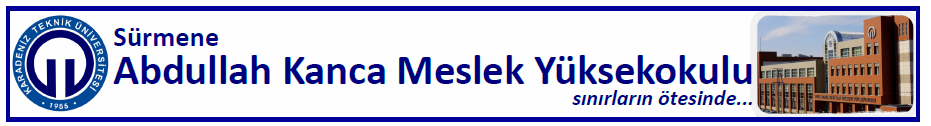 KTÜ SÜRMENE ABDULLAH KANCA MYO KÜTÜPHANESİKİTAP LİSTESİKTÜ SÜRMENE ABDULLAH KANCA MYO KÜTÜPHANESİKİTAP LİSTESİKTÜ SÜRMENE ABDULLAH KANCA MYO KÜTÜPHANESİKİTAP LİSTESİKTÜ SÜRMENE ABDULLAH KANCA MYO KÜTÜPHANESİKİTAP LİSTESİKTÜ SÜRMENE ABDULLAH KANCA MYO KÜTÜPHANESİKİTAP LİSTESİKTÜ SÜRMENE ABDULLAH KANCA MYO KÜTÜPHANESİKİTAP LİSTESİKTÜ SÜRMENE ABDULLAH KANCA MYO KÜTÜPHANESİKİTAP LİSTESİKTÜ SÜRMENE ABDULLAH KANCA MYO KÜTÜPHANESİKİTAP LİSTESİKTÜ SÜRMENE ABDULLAH KANCA MYO KÜTÜPHANESİKİTAP LİSTESİKTÜ SÜRMENE ABDULLAH KANCA MYO KÜTÜPHANESİKİTAP LİSTESİKTÜ SÜRMENE ABDULLAH KANCA MYO KÜTÜPHANESİKİTAP LİSTESİKTÜ SÜRMENE ABDULLAH KANCA MYO KÜTÜPHANESİKİTAP LİSTESİKTÜ SÜRMENE ABDULLAH KANCA MYO KÜTÜPHANESİKİTAP LİSTESİKTÜ SÜRMENE ABDULLAH KANCA MYO KÜTÜPHANESİKİTAP LİSTESİKTÜ SÜRMENE ABDULLAH KANCA MYO KÜTÜPHANESİKİTAP LİSTESİKTÜ SÜRMENE ABDULLAH KANCA MYO KÜTÜPHANESİKİTAP LİSTESİKTÜ SÜRMENE ABDULLAH KANCA MYO KÜTÜPHANESİKİTAP LİSTESİSIRANOYAZAR ADI/EDİTÖR/ÇEVİRENKİTAP ADIKİTAP ADIISBNISBNISBNYAYIN EVİYAYIN EVİSAYFA SAYISISAYFA SAYISIBASIMYILIADETADETSAĞLAMA ŞEKLİSAĞLAMA ŞEKLİTASNİF NUMARASI1ÇETİN GÜLERSİSTEM ANALİZİVE TASARIMISİSTEM ANALİZİVE TASARIMI978-9944-77-077-4978-9944-77-077-4978-9944-77-077-4NOBEL YAYINDAĞITIMNOBEL YAYINDAĞITIM2282282007332PROF. DR. FAİK MERGENDR.DERYA AHMET KOCABAŞELEKTRİK MAKİNALARINDA SARGILARELEKTRİK MAKİNALARINDA SARGILAR978-975-511-484-2978-975-511-484-2978-975-511-484-2BİRSEN BASIM YAYINBİRSEN BASIM YAYIN3043042007223PROF DR GÜNGÖR BALTRANSFORMATORLARTRANSFORMATORLAR975-02-0744-0975-02-0744-0975-02-0744-0SEÇKİN YAYINCILIK A.ŞSEÇKİN YAYINCILIK A.Ş1701702008224PROF DR ŞERAFETTİN ÖZBEYELEKTRİK DEVRE ANALİZİ  ELEKTRİK DEVRE ANALİZİ  975-02-1087-7975-02-1087-7975-02-1087-7SEÇKİN YAYINCILIK A.ŞSEÇKİN YAYINCILIK A.Ş3533532009115SARP ERTÜRKSAYISAL İŞARET İŞLEMESAYISAL İŞARET İŞLEME978-975-511-309-6978-975-511-309-6978-975-511-309-6BİRSEN YAYINEVİBİRSEN YAYINEVİ3463462009116AHMET H.KAYRAN    ENDER M.EKŞİOĞLUBİLGİSAYAR UYGULAMALARIYLA SAYISAL İŞARET İŞLEMEBİLGİSAYAR UYGULAMALARIYLA SAYISAL İŞARET İŞLEME978-975-511-362-2978-975-511-362-2978-975-511-362-2BİRSEN BASIM YAYIMBİRSEN BASIM YAYIM3423422010227DR.HİLAL BOZKURTZAMAN SERİLERİ ANALİZİZAMAN SERİLERİ ANALİZİ9944-141-10-99944-141-10-99944-141-10-9EKİN YAYINEVİEKİN YAYINEVİ1761762007228HASAN SELÇUK SELEKALTERNATİF AKIM DEVRE ANALİZİALTERNATİF AKIM DEVRE ANALİZİ975-02-0787-7975-02-0787-7975-02-0787-7SEÇKİN YAYINCILIK A.ŞSEÇKİN YAYINCILIK A.Ş2222222008229ERDOĞAN TEKÖZGENPLC VE UYGULAMALARIPLC VE UYGULAMALARI975-511-183-2975-511-183-2975-511-183-2BİRSEN YAYINEVİ LTD.ŞTİBİRSEN YAYINEVİ LTD.ŞTİ1841842210M.KEMAL SARIOĞLUYÜCEL AYDINDİJİTAL KONTROL SİSTEMLERİDİJİTAL KONTROL SİSTEMLERİ978-975-511-185-9978-975-511-185-9978-975-511-185-9BİRSEN YAYINEVİBİRSEN YAYINEVİ37537520071111PROF.DR. M.ALİ SARIGÖLDOÇ.DR.SADULLAHJAFAROVANALİZ -1ANALİZ -19944-141-07-99944-141-07-99944-141-07-9EKİN BASIM YAYIN DAĞITIMEKİN BASIM YAYIN DAĞITIM37037020072212ABDULLAH FERİKOĞLUDEVRE ANALİZİ 1-2DEVRE ANALİZİ 1-2975-8289-46-2975-8289-46-2975-8289-46-2DEĞİŞİM YAYINLARIDEĞİŞİM YAYINLARI24324320031113METİN BEREKETENGİN TEKİNATELYE VE LABORATUVAR 2ATELYE VE LABORATUVAR 2975-98518-6-5975-98518-6-5975-98518-6-5KANYILMAZ MATBAASIKANYILMAZ MATBAASI34034020052214AHMET HAMDİ SAÇKAN ELEKTROTEKNİK -2   ELEKTROTEKNİK -2  975-511-066-0975-511-066-0975-511-066-0BİRSEN YAYINEVİBİRSEN YAYINEVİ44144120051115MUSTAFA ÖZDEMİRELEKTRİK ELEKTRONİK ÖLÇME TEKNİĞİ VE UYGULAMALARIELEKTRİK ELEKTRONİK ÖLÇME TEKNİĞİ VE UYGULAMALARI978-605-60219-4-7978-605-60219-4-7978-605-60219-4-7KOZAN OFSET MATBAACILIKSANAYİ VE TİCARET LTD.ŞTİKOZAN OFSET MATBAACILIKSANAYİ VE TİCARET LTD.ŞTİ32632620081116METİN BEREKET ENGİN TEKİNDİJİTAL ELEKTRONİKDİJİTAL ELEKTRONİK978-98518-3-5978-98518-3-5978-98518-3-5UŞŞAK MATBAACILIKLTD.ŞTİUŞŞAK MATBAACILIKLTD.ŞTİ39639620091117METİN BEREKET ENGİN TEKİNTEMELELEKTRONİK VE ÖLÇMETEMELELEKTRONİK VE ÖLÇME978-9944-5387-6-3978-9944-5387-6-3978-9944-5387-6-3BİRSEN YAYINEVİBİRSEN YAYINEVİ21621620081118HASAN SELÇUK SELEKSAYISAL ELEKTRONİKSAYISAL ELEKTRONİK975-02-0871-3975-02-0871-3975-02-0871-3SEÇKİN YAYINCILIKSAN.VE TİC.AŞSEÇKİN YAYINCILIKSAN.VE TİC.AŞ26326320092219 PROF.DR.ZEKAİ YILMAZSAYISAL YÖNTEMLER   SAYISAL YÖNTEMLER   975-8768-27-1975-8768-27-1975-8768-27-1EKİN KİTABEVİEKİN KİTABEVİ37137120042220PROF.DR.MEHMET SAİT TÜRKÖZÇÖZÜMLÜ ELEKTRONİK DEVRELERÇÖZÜMLÜ ELEKTRONİK DEVRELER975-511-467975-511-467975-511-467BİRSEN YAYINEVİBİRSEN YAYINEVİ23223220062221 	MUSTAFA ÖZDEMİRENDÜSTRİYEL ELEKTRONİK VE UYGULAMALARIENDÜSTRİYEL ELEKTRONİK VE UYGULAMALARI978-605-60219-9- 2978-605-60219-9- 2978-605-60219-9- 2KOZAN OFSET MATBAACILIKKOZAN OFSET MATBAACILIK21621620082222DOÇ.DR.SADETTİN AKSOYPROGRAMLANABİLİR LOJİK DENETLEYİCİLER VE MÜHENDİSLİK UYGULAMALARIPROGRAMLANABİLİR LOJİK DENETLEYİCİLER VE MÜHENDİSLİK UYGULAMALARI975-8289-63-2975-8289-63-2975-8289-63-2DEĞİŞİM YAYINLARIDEĞİŞİM YAYINLARI23623620042223İBRAHİM YÜKSELOTOMATİK KONTROLOTOMATİK KONTROL978-975-591-976-8978-975-591-976-8978-975-591-976-8NOBEL  YAYINDAĞITIMNOBEL  YAYINDAĞITIM40340320092224FİKRET ÇALIŞKANOTOMATIK KONTROL SİSTEMLERİOTOMATIK KONTROL SİSTEMLERİ978-975-511-486-6978-975-511-486-6978-975-511-486-6BİRSEN BASIM YAYINBİRSEN BASIM YAYIN22722720072225M.KEMAL SARIOĞLUYÜCEL AYDINDİJİTAL KONTROL SİSTEMLERİDİJİTAL KONTROL SİSTEMLERİ978-975-511-185-9978-975-511-185-9978-975-511-185-9BİRSEN YAYINEVİBİRSEN YAYINEVİ37537520071126MUSTAFA ÖZDEMİRALTERNATİF AKIM DEVRELERİ  ALTERNATİF AKIM DEVRELERİ  978-605-60219-7-8978-605-60219-7-8978-605-60219-7-8KOZAN OFSET MATBAACILIKKOZAN OFSET MATBAACILIK29729720082227SERDAR KÜÇÜKELEKTRONİKELEKTRONİK975-511-436975-511-436975-511-436BİRSEN BASIM YAYINBİRSEN BASIM YAYIN23823820051128PROF.DR. ŞERAFETTİN ÖZBEYELEKTRİK DEVRE ANALİZİ 2 ELEKTRİK DEVRE ANALİZİ 2 975-02-1154-6975-02-1154-6975-02-1154-6SEÇKİN YAYINCILIK AŞSEÇKİN YAYINCILIK AŞ38238220102229MUSTAFA ÖZDEMİRELEKTRİK AYDINLATMA TEKNİĞİ VE PROJE UYGULAMALARIELEKTRİK AYDINLATMA TEKNİĞİ VE PROJE UYGULAMALARI978-605-60219-8-5978-605-60219-8-5978-605-60219-8-5KOZAN OFSET MATBAACILIKKOZAN OFSET MATBAACILIK32832820082230MUSTAFA ÖZDEMİRELEKTRİK ELEKTRONİK KUMANDA DEVRELERİ VE UYGULAMALARIELEKTRİK ELEKTRONİK KUMANDA DEVRELERİ VE UYGULAMALARI978-605-60219-0-9978-605-60219-0-9978-605-60219-0-9KOZAN OFSET MATBAACILIKKOZAN OFSET MATBAACILIK26426420082231ABDULLAH FERİKOĞLUELEKTRONİK DEVRELERELEKTRONİK DEVRELER975-8289-91-8975-8289-91-8975-8289-91-8DEĞİŞİM YAYINLARIDEĞİŞİM YAYINLARI18318320042232MUSTAFA ÖZDEMİRDOGRU AKIM DEVRELERİ VE UYGULAMALARIDOGRU AKIM DEVRELERİ VE UYGULAMALARI978-605-60219-6-1978-605-60219-6-1978-605-60219-6-1KOZAN OFSET MATBAACILIKKOZAN OFSET MATBAACILIK18518520082233 METİN BEREKET ENGİN TEKİNELEKTRİK ELEKTRONİK VE ÖLÇME UYGULAMA KİTABI1ELEKTRİK ELEKTRONİK VE ÖLÇME UYGULAMA KİTABI1978-9944-5387-49978-9944-5387-49978-9944-5387-49BİRSEN YAYINEVİBİRSEN YAYINEVİ20020020082234METİN BEREKETENGİN TEKİNELEKTRİK ELEKTRONİK VE ÖLÇME UYGULAMA KİTABI 2ELEKTRİK ELEKTRONİK VE ÖLÇME UYGULAMA KİTABI 2978-9944-5387-5-6978-9944-5387-5-6978-9944-5387-5-6BİRSEN YAYINEVİBİRSEN YAYINEVİ17617620082235METİN BEREKETENGİN TEKİNENDÜSTRİYEL KONTROL VE ARIZA ANALİZİ UYGULAMA KİTABIENDÜSTRİYEL KONTROL VE ARIZA ANALİZİ UYGULAMA KİTABI978-9944-5387-9-4978-9944-5387-9-4978-9944-5387-9-4BİRSEN YAYINEVİBİRSEN YAYINEVİ20020020091136METİN BEREKETENGİN TEKİNELEKTRİK ELEKTRONİK ESASLARI UYGULAMA KİTABIELEKTRİK ELEKTRONİK ESASLARI UYGULAMA KİTABI978-9944-5387-7-0978-9944-5387-7-0978-9944-5387-7-0BİRSEN YAYINEVİBİRSEN YAYINEVİ16816820082237METİN BEREKET ENGİN TEKİNTEMEL ELEKTRONİK VE ÖLÇME UYGULAMA KİTABITEMEL ELEKTRONİK VE ÖLÇME UYGULAMA KİTABI978-9944-5387-6-3978-9944-5387-6-3978-9944-5387-6-3BİRSEN YAYINEVİBİRSEN YAYINEVİ21621620081138MUSTAFA YAĞIMLI FEYZİ AKARELEKTRO TEKNİK -1ELEKTRO TEKNİK -1975-486-930-5975-486-930-5975-486-930-5BETA BASIM YAYIM DAĞITIM A.Ş.BETA BASIM YAYIM DAĞITIM A.Ş.32132120002239HWEI P.HSUDR.ERKAN AFACANANALOG VE SAYISAL İLETİŞİMANALOG VE SAYISAL İLETİŞİM975-591-459-5975-591-459-5975-591-459-5NOBEL YAYINDAĞITIMNOBEL YAYINDAĞITIM34434420032240HWEI P.HSUPROF.DR. VEYSEL SİLİNDİRDOÇ.DR.HASAN DAĞYRD.DOÇ.DR.ERKAN AFACANYRD.DOÇ.DR.M.TİMUR AYDEMİRSİNYALLER VE SİSTEMLERSİNYALLER VE SİSTEMLER978-975-591-250-9978-975-591-250-9978-975-591-250-9NOBEL YAYINDAĞITIMNOBEL YAYINDAĞITIM47047020012241PROF.DR.MAHMUT GÜLESİNYRD.DOÇ.DR.ABDULKADİR GÜLLÜÖZKAN AVCIGÖKALP AKDOGANCNC TORNA VE FREZE TEZGAHLARININ PROGRAMLANMASICNC TORNA VE FREZE TEZGAHLARININ PROGRAMLANMASI975-9091-26-7975-9091-26-7975-9091-26-7ASİL YAYIN DAĞITIM LTD ŞTİASİL YAYIN DAĞITIM LTD ŞTİ50150120102242YRD.DOÇ.DR.ADEM ÜNALÇÖZÜMLÜ ELEKTRİK DEVRE PROBLEMLERİÇÖZÜMLÜ ELEKTRİK DEVRE PROBLEMLERİ978-975-511-572-6978-975-511-572-6978-975-511-572-6BİRSEN BASIM YAYINBİRSEN BASIM YAYIN53653620111143PRO.DR.MAHMUT GÜLESİNYRD.DOÇ.DR.ABDULKADİR GÜLLÜÖZKAN AVCISINUMERİK KONTROL SİSTEMİ İLE CNC TORNA VE FREZELERİN PROGRAMLANMASISINUMERİK KONTROL SİSTEMİ İLE CNC TORNA VE FREZELERİN PROGRAMLANMASI978-9944-135-47-4978-9944-135-47-4978-9944-135-47-4ASİL YAYIN DAĞITIMLTD.ŞTİASİL YAYIN DAĞITIMLTD.ŞTİ72972920071144GÜNGÖR BALSERTAÇ BAYHANDOĞRU AKIM DEVRE ANALİZİDOĞRU AKIM DEVRE ANALİZİ975-94799-1-5975-94799-1-5975-94799-1-5GÜNGÖR BALSERTAÇ BAYHANGÜNGÖR BALSERTAÇ BAYHAN29329320104445PROF.DR. İLHAMİ ÇOLAKDR.RAMAZAN BAYINDIRELEKTRİK KUMANDA DEVRELERİELEKTRİK KUMANDA DEVRELERİ975-02-0854-6975-02-0854-6975-02-0854-6SEÇKİN YAYINCILIKA.ŞSEÇKİN YAYINCILIKA.Ş19919920081146YRD.DOÇ.DR.KENAN BÜYÜKTAŞDR.ŞEVKET YILMAZİSMAİL SARI TEKNOLOJİNİN BİLİMSEL İLKELERİTEKNOLOJİNİN BİLİMSEL İLKELERİ975-02-0644-3975-02-0644-3975-02-0644-3SEÇKİN YAYINCILIKA.ŞSEÇKİN YAYINCILIKA.Ş31131120081147ERDAL TURGUTKORKMAZ SELÇUKELEKTRİK ENERJİSİ ÜRETİMİ İLETEİMİ VE DAĞITIMIELEKTRİK ENERJİSİ ÜRETİMİ İLETEİMİ VE DAĞITIMI978-605-5681-23-4978-605-5681-23-4978-605-5681-23-4DETAY YAYINCILIKDETAY YAYINCILIK38838820111148DOÇ.DR.MURAT UZAMPICBIT PLC İLE LOJİK TASARIM PICBIT PLC İLE LOJİK TASARIM 978-975-511-508-5978-975-511-508-5978-975-511-508-5BİRSEN BASIM YAYINBİRSEN BASIM YAYIN61361320082249NERMİN SÖKMENTÜRKİYE DE YAZILIM ÜRETİCİLERİNİN YETKİNLİK DÜZEYİ FİRMALARIN VE SEKTÖRÜN GELİŞİMİ CİLT 1TÜRKİYE DE YAZILIM ÜRETİCİLERİNİN YETKİNLİK DÜZEYİ FİRMALARIN VE SEKTÖRÜN GELİŞİMİ CİLT 1978-975-403-549-0978-975-403-549-0978-975-403-549-0TÜBİTAK BİLGEMTÜBİTAK BİLGEM34234220101150NERMİN SÖKMENTÜRKİYE DE YAZILIM ÜRETİCİLERİNİN YETKİNLİK DÜZEYİ FİRMALARIN VE SEKTÖRÜN GELİŞİMİ CİLT 2TÜRKİYE DE YAZILIM ÜRETİCİLERİNİN YETKİNLİK DÜZEYİ FİRMALARIN VE SEKTÖRÜN GELİŞİMİ CİLT 2978-975-403-550-6978-975-403-550-6978-975-403-550-6TÜBİTAK BİLGEMTÜBİTAK BİLGEM22422420101151HASAN ÇEBİ BALBİLGİSAYAR VE İNTERNET KULLANIMI XPBİLGİSAYAR VE İNTERNET KULLANIMI XP978-605-5937-50-8978-605-5937-50-8978-605-5937-50-8MURATHAN YAYINEVİMURATHAN YAYINEVİ41041020092252HAMDİ ÖZKARATESVİYE MAKİNEMESLEK RESMİ 2TESVİYE MAKİNEMESLEK RESMİ 2975-96588-1-X975-96588-1-X975-96588-1-XAYDAN WEB TESİSLERİAYDAN WEB TESİSLERİ17617620052253HAMDİ ÖZKARATEKNİK RESİMTEKNİK RESİM975-96588-0-1975-96588-0-1975-96588-0-1AYDAN WEB TESİSLERİAYDAN WEB TESİSLERİ24024020011154SALMAN KURTULANPLC İLE ENDÜSTRİYEL OTOMASYONPLC İLE ENDÜSTRİYEL OTOMASYON978-975-511-200-6978-975-511-200-6978-975-511-200-6BİRSEN BASIM YAYINBİRSEN BASIM YAYIN49649620101155RECEP ÇETİNS7-300 PLC LERDE PROGRAMLAMAS7-300 PLC LERDE PROGRAMLAMA978-975-98702-2-5978-975-98702-2-5978-975-98702-2-5BİRSEN YAYINEVİBİRSEN YAYINEVİ34334320081156DOÇ.DR.OSMAN GÜRDALGÜÇ ELEKTRONİĞİGÜÇ ELEKTRONİĞİ975-591-147-2975-591-147-2975-591-147-2NOBEL YAYIN DAĞI TIM LTD ŞTİNOBEL YAYIN DAĞI TIM LTD ŞTİ1529152920002257PROF.DR.ÖMER CERİDPROF.DR.OKYAY KAYNAKKONTROL TEKNOLOJİSİ SÖZLÜĞÜKONTROL TEKNOLOJİSİ SÖZLÜĞÜ3-8127-9057-23-8127-9057-23-8127-9057-2FESTO PNEUMATİC ELECTRONİCFESTO PNEUMATİC ELECTRONİC12212219963358WERNER DEPPERT-KURT STOLLOSMAN S.TÜRKAYTARKAN TAŞPINARPNÖMATİKLE MALİYETLERİN AZALTILMASIPNÖMATİKLE MALİYETLERİN AZALTILMASI975-94861-0-5975-94861-0-5975-94861-0-5FESTO A.ŞFESTO A.Ş33933919885559GERHARD VOGEL-EUGEN MÜHLBERGERİRFAN ÖKSÜZBERNDNEİDLENPNÖMATİĞİN BÜYÜLEYİCİ DÜNYASIPNÖMATİĞİN BÜYÜLEYİCİ DÜNYASI975-94861-5-6975-94861-5-6975-94861-5-6ASO AJANSASO AJANS20620620035560D.MERKLE-K.RUPP-D.SCHOLZM.EMİN DİNÇH1 TEMEL SEVİYE HİDROLİK-ELEKTROHİDROLİKH1 TEMEL SEVİYE HİDROLİK-ELEKTROHİDROLİK975-95551-6-6975-95551-6-6975-95551-6-6ALFA KOPYALAMA VE REKLAM AJANSIALFA KOPYALAMA VE REKLAM AJANSI22322319945561METİN BEREKETENGİN TEKİNTEKNİK VE MESLEK RESİMTEKNİK VE MESLEK RESİM978-9944-5387-1-8978-9944-5387-1-8978-9944-5387-1-8KANYILMAZ MATBAASIKANYILMAZ MATBAASI14414420092262F.EBELS.NESTELALGILAYICILARI KULLANMA VE ALGILAYICILARLA ÇALIŞMA TEKN.ALGILAYICILARI KULLANMA VE ALGILAYICILARLA ÇALIŞMA TEKN.3-8127-3045-63-8127-3045-63-8127-3045-6ALFA KOPYALAMA TİC.LTD.ŞTİALFA KOPYALAMA TİC.LTD.ŞTİ33533519918863H.WERNERMETİN GÜLEÇPNÖMATİKPNÖMATİK975-9551-4-X975-9551-4-X975-9551-4-XALFA KOPYALAMA TİC .LTD.ŞTİALFA KOPYALAMA TİC .LTD.ŞTİ17417420001164P.CROSER-J THOMSONTAHSİN ONAYELEKTROPNÖMATİKELEKTROPNÖMATİK975-95551-5-8975-95551-5-8975-95551-5-8ÜRÜN AJANS VE MATBAA SAN TİC A.ŞÜRÜN AJANS VE MATBAA SAN TİC A.Ş22222219911165 MEMİK YANIKBORLAND C BUİLDER İLE GÖRSEL PROGRAMLAMA BORLAND C BUİLDER İLE GÖRSEL PROGRAMLAMA 975-486-625-2975-486-625-2975-486-625-2BETA BASIM YAYIM DAĞITIM A.ŞBETA BASIM YAYIM DAĞITIM A.Ş54454419971166MUSTAFA ÖZDEMİR ELEKTRİK ELEKTRONİK OTOMASYON SİSTEMLERİVE PLC UYGULAMALARI   ELEKTRİK ELEKTRONİK OTOMASYON SİSTEMLERİVE PLC UYGULAMALARI   978-605-60219-5-4978-605-60219-5-4978-605-60219-5-4ELMAKİN –TEKYAYMÜHENDİSLİK MÜŞAVİRLİK VE YAYINCILIKELMAKİN –TEKYAYMÜHENDİSLİK MÜŞAVİRLİK VE YAYINCILIK34134120081167MUSTAFA ÖZDEMİRKOLLEKTÖRLÜ ELEKTRİK MAKİNELERİTRANSFORMATÖRLER ESENKRON ELEKTRİK MAKİNELERİ VE UYGULAMALARIKOLLEKTÖRLÜ ELEKTRİK MAKİNELERİTRANSFORMATÖRLER ESENKRON ELEKTRİK MAKİNELERİ VE UYGULAMALARI978-605-60219-1-6978-605-60219-2-3978-605-60219-3-0978-605-60219-1-6978-605-60219-2-3978-605-60219-3-0978-605-60219-1-6978-605-60219-2-3978-605-60219-3-0ELMAKİN-TEKYAY MÜHENDİSLİK MÜŞAVİRLİKVE YAYINCILIKELMAKİN-TEKYAY MÜHENDİSLİK MÜŞAVİRLİKVE YAYINCILIK7263172726317220082268FERİT ERDEN BORAYÖNCESİ VE SONRASIYLA CUMHURİYET TARİHİ 1ÖNCESİ VE SONRASIYLA CUMHURİYET TARİHİ 1978-605-392-127-1978-605-392-127-1978-605-392-127-1KUM SAATİ YAYINCILIKKUM SAATİ YAYINCILIK42942920101169FERİT ERDEN BORAYÖNCESİ VE SONRASIYLA CUMHURİYET TARİHİ 2ÖNCESİ VE SONRASIYLA CUMHURİYET TARİHİ 2978-605-392-128-8978-605-392-128-8978-605-392-128-8KUM SAATİ YAYINCILIKKUM SAATİ YAYINCILIK44044020101170FERİT ERDEN BORAYÖNCESİ VE SONRASIYLA CUMHURİYET TARİHİ 3ÖNCESİ VE SONRASIYLA CUMHURİYET TARİHİ 3978-605-392-129-5978-605-392-129-5978-605-392-129-5KUM SAATİ YAYINCILIKKUM SAATİ YAYINCILIK46446420101171FERİT ERDEN BORAYÖNCESİ VE SONRASIYLA CUMHURİYET TARİHİ 4ÖNCESİ VE SONRASIYLA CUMHURİYET TARİHİ 4978-605-392-130-1978-605-392-130-1978-605-392-130-1KUM SAATİ YAYINCILIKKUM SAATİ YAYINCILIK44844820101172FERİT ERDEN BORAYÖNCESİ VE SONRASIYLA CUMHURİYET TARİHİ 5ÖNCESİ VE SONRASIYLA CUMHURİYET TARİHİ 5978-605-392-131-8978-605-392-131-8978-605-392-131-8KUM SAATİ YAYINCILIKKUM SAATİ YAYINCILIK48048020101173FERİT ERDEN BORAY ÖNCESİ VE SONRASIYLA CUMHURİYET TARİHİ 6ÖNCESİ VE SONRASIYLA CUMHURİYET TARİHİ 6978-605-392-132-5978-605-392-132-5978-605-392-132-5KUM SAATİ YAYINCILIKKUM SAATİ YAYINCILIK44344320101174FERİT ERDEN BORAYÖNCESİ VE SONRASIYLA CUMHURİYET TARİHİ 7ÖNCESİ VE SONRASIYLA CUMHURİYET TARİHİ 7978-605-392-133-2978-605-392-133-2978-605-392-133-2KUM SAATİ YAYINCILIKKUM SAATİ YAYINCILIK60860820101175HÜSEYİN TEKİNOĞLU FATİH SULTAN MEHMET İN LİDERLİK SIRLARIFATİH SULTAN MEHMET İN LİDERLİK SIRLARI979-975-6199-15-1979-975-6199-15-1979-975-6199-15-1KUM SAATİ YAYINCILIKKUM SAATİ YAYINCILIK24024020122276MARCEL BRİONÖMER ÖZTÜRKATTİLA HAN’ IN LİDERLİK SIRLARIATTİLA HAN’ IN LİDERLİK SIRLARI978-605-392-202-5978-605-392-202-5978-605-392-202-5KUM SAATİ YAYINCILIKKUM SAATİ YAYINCILIK25625620122277HÜSEYİN TEKİNOĞLUABDÜLHAMİD HAN’ IN LİDERLİK SIRLARIABDÜLHAMİD HAN’ IN LİDERLİK SIRLARI978-975-6199-28-2978-975-6199-28-2978-975-6199-28-2KUM SAATİ YAYINCILIKKUM SAATİ YAYINCILIK31231220122278HAROLD LAMBÖMER ÖZTÜRKTİMUR HAN IN LİDERLİK SIRLARITİMUR HAN IN LİDERLİK SIRLARI978 605-392-202-5-978 605-392-202-5-978 605-392-202-5-KUM SAATİ YAYINCILIKKUM SAATİ YAYINCILIK26426420122279RECEP HİKMET KIRIMLIBÜYÜK İSKENDER’ İN LİDERLİK SIRLARIBÜYÜK İSKENDER’ İN LİDERLİK SIRLARI978-605-392-176-9978-605-392-176-9978-605-392-176-9KUM SAATİ YAYINCILIKKUM SAATİ YAYINCILIK18018020122280İLHAN BAHARATATÜRK’ÜN LİDERLİK SIRLARIATATÜRK’ÜN LİDERLİK SIRLARI978-975-9179-05-2978-975-9179-05-2978-975-9179-05-2KUM SAATİ YAYINCILIKKUM SAATİ YAYINCILIK41641620121181İLHAN BAHARHAZRETİ ALİ’NİN LİDERLİK SIRLARI HAZRETİ ALİ’NİN LİDERLİK SIRLARI 978-605-392-206-3978-605-392-206-3978-605-392-206-3KUM SAATİ YAYINCILIKKUM SAATİ YAYINCILIK18318320122282ALİ KEMAL GÖKGİRAY YAVUZ SULTAN SELİM HAN’IN LİDERLİK SIRLARIYAVUZ SULTAN SELİM HAN’IN LİDERLİK SIRLARI978-605-392-205-6978-605-392-205-6978-605-392-205-6KUM SAATİ YAYINCILIKKUM SAATİ YAYINCILIK20020020122283HÜSEYİN TEKİNOĞLUMUHTEŞEM SÜLEYMAN’IN LİDERLİK SIRLARIMUHTEŞEM SÜLEYMAN’IN LİDERLİK SIRLARI979-975-6199-16-8979-975-6199-16-8979-975-6199-16-8KUM SAATİ YAYINCILIKKUM SAATİ YAYINCILIK27227220121184HÜSEYİN TEKİNOĞLUCENGİZ HAN’IN LİDERLİK SIRLARICENGİZ HAN’IN LİDERLİK SIRLARI979-975-6199-17-5979-975-6199-17-5979-975-6199-17-5KUM SAATİ YAYINCILIKKUM SAATİ YAYINCILIK24024020122285VICTOR HUGOBESTE ERBAKSEFİLLER 1SEFİLLER 1975-6249-10-2975-6249-10-2975-6249-10-2İLYA İZMİR YAYINEVİİLYA İZMİR YAYINEVİ46346320061186VICTOR HUGO BESTE ERBAKSEFİLLER 2SEFİLLER 2975-6249-11-0975-6249-11-0975-6249-11-0İLYA İZMİR YAYINEVİİLYA İZMİR YAYINEVİ43643620061187VICTOR HUGOBESTE ERBAKSEFİLLER 3SEFİLLER 3975-6249-12-9975-6249-12-9975-6249-12-9İLYA İZMİR YAYINEVİİLYA İZMİR YAYINEVİ40040020061188VICTOR HUGO BESTE ERBAKSEFİLLER 4SEFİLLER 4975-6249-13-7975-6249-13-7975-6249-13-7İLYA İZMİR YAYINEVİİLYA İZMİR YAYINEVİ52852820061189VICTOR HUGO BESTE ERBAKSEFİLLER 5SEFİLLER 5975-6249-14-5975-6249-14-5975-6249-14-5İLYA İZMİR YAYINEVİİLYA İZMİR YAYINEVİ45445420061190METİN BAYDINMEVLANA’NIN YEDİ MESAJIMEVLANA’NIN YEDİ MESAJI978-605-4308-34-7978-605-4308-34-7978-605-4308-34-7TUTKU YAYINEVİTUTKU YAYINEVİ34434420111191DR.DAVİD HAROLD FİNKHASAN İLHANGERGİNLİKTEN VE ÖFKETEN ÇIKIŞ YOLLARIGERGİNLİKTEN VE ÖFKETEN ÇIKIŞ YOLLARI978-605-392-179-0978-605-392-179-0978-605-392-179-0SAYFA YAYINLARISAYFA YAYINLARI31831820111192A.C.PINGANİTA TATLIERBAŞARISIZLIK BİR SEÇENEK DEĞİLDİRBAŞARISIZLIK BİR SEÇENEK DEĞİLDİR978-975-254-365-2978-975-254-365-2978-975-254-365-2NEDEN KİTAPNEDEN KİTAP24024020101193ASCAR WILDESEVİL CERİTLORD ARTHUR SAVILE’İN SUÇULORD ARTHUR SAVILE’İN SUÇU978-605-5588-50-2978-605-5588-50-2978-605-5588-50-2BS YAYIN BASIM DAĞITIMBS YAYIN BASIM DAĞITIM20120120111194JOSEPH CONRADALİ KAYALARKARANLIĞIN YÜREĞİKARANLIĞIN YÜREĞİ978-605-5588-48-9978-605-5588-48-9978-605-5588-48-9BS YAYIN BASIM DAĞITIMBS YAYIN BASIM DAĞITIM25125120111195O HENRYGÜROL KOCAHİKÂYELERHİKÂYELER978-605-5588-51-9978-605-5588-51-9978-605-5588-51-9BS YAYIN BASIM DAĞITIMBS YAYIN BASIM DAĞITIM22722720111196OSCAR WILDEZEYNEP ÇELİKMUTLU PRENSMUTLU PRENS978-605-5588-49-6978-605-5588-49-6978-605-5588-49-6BS YAYIN BASIM DAĞITIMBS YAYIN BASIM DAĞITIM14414420111197WILLIAM BECKFORDPINAR GÜNCANVATHEKVATHEK978-605-5588-56-4978-605-5588-56-4978-605-5588-56-4BS YAYIN BASIM DAĞITIMBS YAYIN BASIM DAĞITIM22922920111198JACK LONDONOSMAN ÇAKMAKÇIADEMDEN ÖNCEADEMDEN ÖNCE978-605-5588-55-7978-605-5588-55-7978-605-5588-55-7BS YAYIN BASIM DAĞITIMBS YAYIN BASIM DAĞITIM26126120111199CHARLES DICKENSZEYNEP YAZICIOĞLUPERİLİ EVPERİLİ EV978-605-5588-52-6978-605-5588-52-6978-605-5588-52-6BS YAYIN BASIM DAĞITIMBS YAYIN BASIM DAĞITIM104104201111100HENRY JAMESAYŞE ÖZKAYDAISY MILLERDAISY MILLER978-605-5588-53-3978-605-5588-53-3978-605-5588-53-3BS YAYIN BASIM DAĞITIMBS YAYIN BASIM DAĞITIM176176201111101R.L.STEVENSONOSMAN ÇAKMAKÇIDR.JEKYLL VE  MR HYDEDR.JEKYLL VE  MR HYDE978-605-5588-54-0978-605-5588-54-0978-605-5588-54-0BS YAYIN BASIM DAĞITIMBS YAYIN BASIM DAĞITIM189189201111102TOLSTOYERSİN YILDIRIMHER ŞEYE RAĞMEN SEVGİHER ŞEYE RAĞMEN SEVGİ975-6509-66-X975-6509-66-X975-6509-66-XARKHE YAYINLARIARKHE YAYINLARI176176201111103TOLSTOYERSİN YILDIRIMBİR GENCİN DRAMIBİR GENCİN DRAMI975-6509-68-6975-6509-68-6975-6509-68-6ARKHE YAYINLARIARKHE YAYINLARI176176201111104TOLSTOY ERSİN YILDIRIMHAYATIN ANLAMIHAYATIN ANLAMI975-6509-65-1975-6509-65-1975-6509-65-1ARKHE YAYINLARIARKHE YAYINLARI175175201111105DOSTOYEVSKİERSİN YILDIRIMMUTLULUĞUN KIYISINDAMUTLULUĞUN KIYISINDA975-6509-68-6975-6509-68-6975-6509-68-6ARKHE YAYINLARIARKHE YAYINLARI174174201111106R.L.STEVENSONOSMAN ÇAKMAKÇIDR.JEKYLL VE  MR HYDEDR.JEKYLL VE  MR HYDE978-605-5588-54-0978-605-5588-54-0978-605-5588-54-0BS YAYIN BASIM DAĞITIMBS YAYIN BASIM DAĞITIM189189201111107MAUPASSANTERSİN YILDIRIMBİR MUCİZEDİR YAŞAMAKBİR MUCİZEDİR YAŞAMAK975-6509-68-6975-6509-68-6975-6509-68-6ARKHE YAYINLARIARKHE YAYINLARI172172201111108ÇEHOVERSİN YILDIRIMKİME ANLATSAM KEDERİMİKİME ANLATSAM KEDERİMİ975-6509-20-1975-6509-20-1975-6509-20-1ARKHE YAYINLARIARKHE YAYINLARI172172201111109J.J ROUSSEAUERSİN YILDIRIMYALNIZ ADAMIN HAYALLERİYALNIZ ADAMIN HAYALLERİ978-975-6509-69-2978-975-6509-69-2978-975-6509-69-2ARKHE YAYINLARIARKHE YAYINLARI143143201111110SİGMUND FREUDHASAN İLHANTOYEM VE TABUTOYEM VE TABU978-605-392-190-5978-605-392-190-5978-605-392-190-5SAYFA YAYINLARISAYFA YAYINLARI193193201011111SİGMUND FREUDİHSAN KIRIMLIPSİKANALİZ ÜZERİNEPSİKANALİZ ÜZERİNE978-605-392-184-4978-605-392-184-4978-605-392-184-4SAYFA YAYINLARISAYFA YAYINLARI203203201111112SİGMUND FREUDİHSAN KIRIMLIBİR YANILSAMANIN GELECEĞİBİR YANILSAMANIN GELECEĞİ978-605-392-182-0978-605-392-182-0978-605-392-182-0SAYFA YAYINLARISAYFA YAYINLARI6363201111113SİGMUND FREUDHASAN İLHANCİNSELLİK ÜZERİNECİNSELLİK ÜZERİNE978-605-392-181-3978-605-392-181-3978-605-392-181-3SAYFA YAYINLARISAYFA YAYINLARI135135201122114ARTHUR SCHOPENHAUERHASAN İLHANAŞKIN METAFİZİĞİAŞKIN METAFİZİĞİ978-605-392-178-3978-605-392-178-3978-605-392-178-3SAYFA YAYINLARISAYFA YAYINLARI7676201111115TOLSTOY HAKAN GÜZELTÜRKKADININ RUHUKADININ RUHU975-6509-70-8975-6509-70-8975-6509-70-8ARKHE YAYINLARIARKHE YAYINLARI232232201111116FRIEDRICH NIETZSCHEİHSAN KIRIMLIİNSANCA PEK İNSANCAİNSANCA PEK İNSANCA978-605-392-183-7978-605-392-183-7978-605-392-183-7SAYFA YAYINLARISAYFA YAYINLARI395395201111117CARL GUSTAV JUNGİHSAN KIRIMLIDÖRT ARKETİPDÖRT ARKETİP978-605-392-189-9978-605-392-189-9978-605-392-189-9SAYFA YAYINLARISAYFA YAYINLARI151151201111118SİGMUND FREUD İHSAN KIRIMLIRÜYALARIN YORUMU 1RÜYALARIN YORUMU 1978-605-392-185-1978-605-392-185-1978-605-392-185-1SAYFA YAYINLARISAYFA YAYINLARI297297201111119SİGMUND FREUD İHSAN KIRIMLIRÜYALARIN YORUMU 2RÜYALARIN YORUMU 2978-605-392-186-8978-605-392-186-8978-605-392-186-8SAYFA YAYINLARISAYFA YAYINLARI392392201111120MEHMET ERTEMYAŞAMIN PSİKOSOSYAL YÖNETİMİYAŞAMIN PSİKOSOSYAL YÖNETİMİ978-605-392-188-2978-605-392-188-2978-605-392-188-2SAYFA YAYINLARISAYFA YAYINLARI105105201111121CARL GUSTAV JUNGİHSAN KIRIMLIKEŞFEDİLMEMİŞ BENLİKKEŞFEDİLMEMİŞ BENLİK978-605-392-191-2978-605-392-191-2978-605-392-191-2SAYFA YAYINLARISAYFA YAYINLARI9999201111122AHMET  MİTHAT EFENDİFELATUN BEY İLE RAKIM EFENDİFELATUN BEY İLE RAKIM EFENDİ975-6199-46-6975-6199-46-6975-6199-46-6KUM SAATİ YAYINLARIKUM SAATİ YAYINLARI168168200311123RECAİZADE MAHMUT EKREMARABA SEVDASIARABA SEVDASI975-6199-31-8975-6199-31-8975-6199-31-8KUM SAATİ YAYINLARIKUM SAATİ YAYINLARI197197200311124SAMİ PAŞAZADE SEZAİSERGÜZEŞTSERGÜZEŞT975-6199-49-0975-6199-49-0975-6199-49-0KUM SAATİ YAYINLARIKUM SAATİ YAYINLARI119119200311125SAFVETİ ZİYA SALON KÖŞELERİNDESALON KÖŞELERİNDE975-6199-49-0975-6199-49-0975-6199-49-0KUM SAATİ YAYINLARIKUM SAATİ YAYINLARI139139200311126ALFRED ADLERİHSAN KIRIMLIÇOCUKTA YAŞAMSAL SORUNLARÇOCUKTA YAŞAMSAL SORUNLAR978-605-392-187-5978-605-392-187-5978-605-392-187-5SAYFA YAYINLARISAYFA YAYINLARI188188201111127FATMA ALİYE HANIMMUHADERATMUHADERAT975-6199-40-7975-6199-40-7975-6199-40-7KUM SAATİ YAYINLARIKUM SAATİ YAYINLARI359359200311128NAMIK KEMALCEZMİCEZMİ975-6199-47-4975-6199-47-4975-6199-47-4KUM SAATİ YAYINLARIKUM SAATİ YAYINLARI287287200311129FİLİBELİ AHMET HİLMİAMAK-I HAYALAMAK-I HAYAL975-8691-06-6975-8691-06-6975-8691-06-6KUM SAATİ YAYINLARIKUM SAATİ YAYINLARI160160200311130MEHMET ALİBEYAYYAR HAMZA AYYAR HAMZA 975-6199-50-4975-6199-50-4975-6199-50-4KUM SAATİ YAYINLARIKUM SAATİ YAYINLARI239239200311131NABİZADE NAZIMKARABİBİK KARABİBİK 975-6199-40-7975-6199-40-7975-6199-40-7KUM SAATİ YAYINLARIKUM SAATİ YAYINLARI4040200311132ÖMER HAYYAMRUBAİLERRUBAİLER978-605-3921-55-4978-605-3921-55-4978-605-3921-55-4KUM SAATİ YAYINLARIKUM SAATİ YAYINLARI122122200311133SÜLEYMAN TEVFİKBANU CİHANBANU CİHAN978-605-3921-57-8978-605-3921-57-8978-605-3921-57-8KUM SAATİ YAYINLARIKUM SAATİ YAYINLARI191191200311134ADEM SOLAKANNE – BABA EĞİTĞİMİANNE – BABA EĞİTĞİMİ975-6272-00-7975-6272-00-7975-6272-00-7HEGEM YAYINLARIHEGEM YAYINLARI139139200844135NÜZHET ŞENBAYSÖZ VE DİKSİYON SANATISÖZ VE DİKSİYON SANATI978-975-363-014-X978-975-363-014-X978-975-363-014-XYAPI KREDİ YAYINLARIYAPI KREDİ YAYINLARI162162201011136ADEM SOLAKAİLE EĞİTİMİ VE DENETİMLİ SERBESTLİKAİLE EĞİTİMİ VE DENETİMLİ SERBESTLİK975-0044-23-1975-0044-23-1975-0044-23-1DÜZEY MATBAACILIKDÜZEY MATBAACILIK306306200833137ALİ ALKAN İNALYAZARLARIMIZDAN ÖYKÜLERYAZARLARIMIZDAN ÖYKÜLER978-9944-88-892-9978-9944-88-892-9978-9944-88-892-9KÜLTÜR YAYINLARIKÜLTÜR YAYINLARI131131201011138STEFAN HESSEBASINÇLI HAVA VE VAKUMLU BĞLAMABASINÇLI HAVA VE VAKUMLU BĞLAMA975-94861-7-2975-94861-7-2975-94861-7-2FESTO SAN VE TİC A.ŞFESTO SAN VE TİC A.Ş9494200355139STEFAN HESSEHANDLİNG TEKNOLOJİSİ İLE VERİMLİLİK ARTTIRIMIHANDLİNG TEKNOLOJİSİ İLE VERİMLİLİK ARTTIRIMI975-94861-8-0975-94861-8-0975-94861-8-0FESTO SAN VE TİC A.ŞFESTO SAN VE TİC A.Ş106106200355140STEFAN HESSEPNÖMATİKUYGULAMALARINA  99 ÖRNEKPNÖMATİKUYGULAMALARINA  99 ÖRNEK975-94861-2-1975-94861-2-1975-94861-2-1FESTO SAN VE TİC A.ŞFESTO SAN VE TİC A.Ş114114200055141STEFAN HESSEMÜHENDİSLİKTE BASINÇLI HAVAMÜHENDİSLİKTE BASINÇLI HAVA975-94861-4-8975-94861-4-8975-94861-4-8FESTO SAN VE TİC A.ŞFESTO SAN VE TİC A.Ş123123200355142STEFAN HESSEPNÖMATİK KAS UYGULAMALARIPNÖMATİK KAS UYGULAMALARI975-94861-7-2975-94861-7-2975-94861-7-2FESTO SAN VE TİC A.ŞFESTO SAN VE TİC A.Ş144144200355143BERNHARD PLAGEMANNENDÜSTRİYEL PC’LERDE  UYGULAMA ÖRNEKLERİ ENDÜSTRİYEL PC’LERDE  UYGULAMA ÖRNEKLERİ 975-94861-3-X975-94861-3-X975-94861-3-XFESTO SAN VE TİC A.ŞFESTO SAN VE TİC A.Ş103103200055144ADEM ALTUNSAÇLIMAHMUT ALACACIELEKTRİK MAKİNELERİ 2ELEKTRİK MAKİNELERİ 2---COLOR OFSETCOLOR OFSET232232200922145ADEM ALTUNSAÇLIELEKTRİK MAKİNELERİ 3ELEKTRİK MAKİNELERİ 3---COLOR OFSETCOLOR OFSET118118200811146ADEM ALTUNSAÇLIGÜÇ ELEKTRONİĞİ VE UYGULAMALARGÜÇ ELEKTRONİĞİ VE UYGULAMALAR---COLOR OFSETCOLOR OFSET236236200811147ADEM ALTUNSAÇLIELEKTRİK MOTORLARIVE SÜRÜCÜLERİELEKTRİK MOTORLARIVE SÜRÜCÜLERİ---COLOR OFSETCOLOR OFSET310310200811148ADEM ALTUNSAÇLIELEKTRİK MAKİNELERİ 1ELEKTRİK MAKİNELERİ 1---COLOR OFSETCOLOR OFSET218218201022149ADEM ALTUNSAÇLIELEKTRİK MAKİNELERİ 2ELEKTRİK MAKİNELERİ 2---COLOR OFSETCOLOR OFSET222222201011150ADEM ALTUNSAÇLIELEKTRİK MAKİNELERİ  3ELEKTRİK MAKİNELERİ  3---COLOR OFSETCOLOR OFSET132132201011151ADEM ALTUNSAÇLIELEKTRİK MAKİNELERİ 1 DENEYLERİELEKTRİK MAKİNELERİ 1 DENEYLERİ---COLOR OFSETCOLOR OFSET4848201022152D.SCHOLZM.EMİN DİNÇORANSAL HİDROLİK TEMEL SEVİYE TP 701 ÖRETİM KİTABIORANSAL HİDROLİK TEMEL SEVİYE TP 701 ÖRETİM KİTABI---FESTO DIDACTICFESTO DIDACTIC124124199677153F. EBELD.HOFMANNH.BİSCHOFFE.V.TERZİPC PROSES KONTROLPC PROSES KONTROL---FESTO DIDACTICFESTO DIDACTIC8282199755154R.BLİESENERF.EBELC.LÖFFLERB.PLAGEMANNH.REGBERA.WİNTERE.V.TERZİPROGRAMLANABİLİR LOJİK KONTROL ORGANLARI TEMEL SEVİYE TP 301 ÖĞRETİM KİTAPI PROGRAMLANABİLİR LOJİK KONTROL ORGANLARI TEMEL SEVİYE TP 301 ÖĞRETİM KİTAPI ---FESTO DIDACTICFESTO DIDACTIC203203199544155-OTOMASYON TEKNİĞİ ÖĞRETİM SİSREMİ PNÖMATİK İLERİ SEVİYE TP 122 ÖĞRETİM VE ALIŞTIRMA KİTABIOTOMASYON TEKNİĞİ ÖĞRETİM SİSREMİ PNÖMATİK İLERİ SEVİYE TP 122 ÖĞRETİM VE ALIŞTIRMA KİTABI---FESTO DIDACTICFESTO DIDACTIC300300-44156-OTOMASYON TEKNİĞİ ÖĞRETİM SİSTEMİ HİDROLİK İLERİ SEVİYE TP 502 ÖĞRETİM KİTABIOTOMASYON TEKNİĞİ ÖĞRETİM SİSTEMİ HİDROLİK İLERİ SEVİYE TP 502 ÖĞRETİM KİTABI---FESTO DIDACTICFESTO DIDACTIC---55157-PNÖMATİK KONTROL SİSTEMLERİNDE BAKIM VE ARIZA ARAMA P 121 SEMİNERİ YARDIMCI KİTABIPNÖMATİK KONTROL SİSTEMLERİNDE BAKIM VE ARIZA ARAMA P 121 SEMİNERİ YARDIMCI KİTABI---FESTI DIDACTICFESTI DIDACTIC---22158-MEKATRONİKMEKATRONİK---FESTO DIDACTICFESTO DIDACTIC177177-33159-P2 İLERİ SEVİYE PNÖMATİK ELEKTRO PNÖMATİKP2 İLERİ SEVİYE PNÖMATİK ELEKTRO PNÖMATİK---FESTO DIDACTICFESTO DIDACTIC300300-55160-P4 PNÖMATİK ELEKTRO PNÖMATİK SİSTEMLERDE BAKIM VE ARIZA ARAMAP4 PNÖMATİK ELEKTRO PNÖMATİK SİSTEMLERDE BAKIM VE ARIZA ARAMA---FESTO DIDACTICFESTO DIDACTIC---55161-SERVO- STEP MOTORLAR VE SÜRÜCÜLERİSERVO- STEP MOTORLAR VE SÜRÜCÜLERİ---FESTO DIDACTICFESTO DIDACTIC---55162-TEMEL ELEKTRİK ELEKTRONİKTEMEL ELEKTRİK ELEKTRONİK---FESTO DIDACTICFESTO DIDACTIC---55163-H2 İLERİ SEVİYE HİDROLİK ELEKTROHİDROLİK H2 İLERİ SEVİYE HİDROLİK ELEKTROHİDROLİK ---FESTO DIDACTICFESTO DIDACTIC--199155164YAVUZ EMİNOĞLUPLC 1 TEMEL SEVİYE PLC- S7 300PLC 1 TEMEL SEVİYE PLC- S7 300---FESTO DIDACTICFESTO DIDACTIC164164-11165-P1 TEMEL SEVİYE PNÖMATİK ELEKTROPNÖMATİKP1 TEMEL SEVİYE PNÖMATİK ELEKTROPNÖMATİK---FESTO DIDACTICFESTO DIDACTIC124124-55166HİKMET ŞAHİNBİLGİSAYAR DESTEKLİ TASARIM PROTEUSBİLGİSAYAR DESTEKLİ TASARIM PROTEUS978 975 8834 30 3978 975 8834 30 3978 975 8834 30 3ALTAŞ YAYINCILIKALTAŞ YAYINCILIK401401201311167YRD DOÇ DR HÜSEYİN DEMİRELDC DEVRE ANALİZİDC DEVRE ANALİZİ978 975 511 539 9978 975 511 539 9978 975 511 539 9BİRSEN YAYINEVİBİRSEN YAYINEVİ221221201011168FİONA DAVİS  WAYNE RİMMER                    ACTİVE GRAMMARACTİVE GRAMMAR978 0 521 73251 2978 0 521 73251 2978 0 521 73251 2__199199201111169BÜLENT KARAYAZIENDÜSTRİYEL KONTROL 2ENDÜSTRİYEL KONTROL 2978 605 87529 0 0978 605 87529 0 0978 605 87529 0 0BAYRAK YAYINCILIKBAYRAK YAYINCILIK306306201111170PROF.DR.MELİH ERDOĞANDENETİMDENETİM978 975 06 1272 5978 975 06 1272 5978 975 06 1272 5ANADOLU ÜNİVERSİTESİ YAYINLARIANADOLU ÜNİVERSİTESİ YAYINLARI219219201211171PROF.DR.ALİ YAŞAR SARIBAYSİYASET SOSYOLOJİSİSİYASET SOSYOLOJİSİ978 975 06 1180 3978 975 06 1180 3978 975 06 1180 3ANADOLU ÜNİVERSİTESİ YAYINLARIANADOLU ÜNİVERSİTESİ YAYINLARI185185201211172PROF.DR. ÇAĞRI ERHANDOÇ. DR.ESRA YAKUTSİYASİ TARİHSİYASİ TARİH978 975 06 1638 9978 975 06 1638 9978 975 06 1638 9ANADOLU ÜNİVERSİTESİ    YAYINLARI ANADOLU ÜNİVERSİTESİ    YAYINLARI 256256201211173PROF.DR.ŞAHİN KOÇAKDOÇ.DR.NESRİN ALPTEKİNGENEL MATEMATİKGENEL MATEMATİK978 975 06 1187 2978 975 06 1187 2978 975 06 1187 2ANADOLU ÜNİVERSİTESİ YAYINLARIANADOLU ÜNİVERSİTESİ YAYINLARI215215201211174PROF.DR.DAVUT DURSUNYRD.DOÇ.DR.MUSTAFA ALTUNOĞLUSİYASET BİLİMİSİYASET BİLİMİ978 975 06 1338 8978 975 06 1338 8978 975 06 1338 8ANADOLU ÜNİVERSİTESİ YAYINLARIANADOLU ÜNİVERSİTESİ YAYINLARI227227201211175PROF.DR.VEDAT AKGİRAYYRD.DOÇ.DR.FATİH TEMİZELSERMAYE PİYASALARI VE FİNANSAL KURUMLARSERMAYE PİYASALARI VE FİNANSAL KURUMLAR978 975 06 1178 0978 975 06 1178 0978 975 06 1178 0ANADOLU ÜNİVERSİTESİ YAYINLARIANADOLU ÜNİVERSİTESİ YAYINLARI202202201211176SERDAR BAYRAKTUTANANNE BEN GELDİMANNE BEN GELDİM978994471406897899447140689789944714068KARAKUTU YAYINLARIKARAKUTU YAYINLARI245245201322177SERDAR BAYRAKTUTANHAYATA YENİDENHAYATA YENİDEN___TOPRAK GRAFİK REKLAMCILIKTOPRAK GRAFİK REKLAMCILIK4242_22178YRD.DOÇ.DR VEYSEL ATASOY GENEL MATEMATİKGENEL MATEMATİK978605593707029786055937070297860559370702MURATHAN YAYINEVİMURATHAN YAYINEVİ262262200811179KEVİN HOGAN TANER GEZERGİZLİ İKNA TAKTİKLERİGİZLİ İKNA TAKTİKLERİ978605384097897860538409789786053840978YAKAMOZ YAYINLARIYAKAMOZ YAYINLARI288288200911180YRD.DOÇ.DR.HÜSEYİN DEMİRELDC-AC DEVRE ANALİZİDC-AC DEVRE ANALİZİ978605896950697860589695069786058969506BİRSEN BASIM YAYINBİRSEN BASIM YAYIN336336201311181HASAN AKTAŞİSMAİL MAŞUKİİSMAİL MAŞUKİ978605625086697860562508669786056250866YORT SAVUL YAYINLARIYORT SAVUL YAYINLARI165165201411182HASAN AKTAŞYUNUS EMREYUNUS EMRE978605625085997860562508599786056250859YORT SAVUL YAYINLARIYORT SAVUL YAYINLARI288288201411183DOÇ.DR İSMAİL KARAGÖZDOÇ.DR.HALİL ALTUNTAŞNAMAZ İLMİHALİNAMAZ İLMİHALİ978975194125197897519412519789751941251DİB YAYINLARIDİB YAYINLARI257257201133184H.İBRAHİM ŞENGÜNMOTORLAR TERMODİNAMİK ESASLARMOTORLAR TERMODİNAMİK ESASLAR978605510023097860551002309786055100230UMUTTEPE YAYINLARIUMUTTEPE YAYINLARI214214201422185FAZLI ÖZTELİÇ KONTROL UYGULAMALARIİÇ KONTROL UYGULAMALARI978605125885097860512588509786051258850KTÜ MATBASIKTÜ MATBASI8181201422186AYTAÇ MESTÇİİNTERNET PAZARLAMA TERİMLERİ SÖZLÜĞÜİNTERNET PAZARLAMA TERİMLERİ SÖZLÜĞÜ978605639380897860563938089786056393808SİNERJİ MATBAACILIKSİNERJİ MATBAACILIK178178201311187SELİM KOÇ MEHMET ALİ DAL  MİKROC İLE ARM PROGRAMLAMAMİKROC İLE ARM PROGRAMLAMA978975883431097897588343109789758834310ALTAŞ YAYINCILIKALTAŞ YAYINCILIK356356201311188Y.DOÇ.DR.ADEM KARAHOCAHTML İLE İNTERNET SAYFALARINIHAZIRLAMA SANATINA GİRİŞHTML İLE İNTERNET SAYFALARINIHAZIRLAMA SANATINA GİRİŞ975486891897548689189754868918BETA BASIM A.ŞBETA BASIM A.Ş391391200011189DOÇ.DR.SAADETTİN AKSOYPROGRAMLANABİLİR LOJİK DENETLEYİCİLER VE MÜHENDİSLİK UYGULAMALARIPROGRAMLANABİLİR LOJİK DENETLEYİCİLER VE MÜHENDİSLİK UYGULAMALARI975828963297582896329758289632DEGİŞİM YAYINLARIDEGİŞİM YAYINLARI236236200411190H.HAKAN KUTMANENDÜSTRİYEL ELEKTRONİKENDÜSTRİYEL ELEKTRONİK975511177897551117789755111778BİRSEN YAYINEVİBİRSEN YAYINEVİ421421199811191PROF.DR.H.HÜSEYİN ÖZTÜRKYENİLENEBİLİR ENERJİ KAYNAKLARIYENİLENEBİLİR ENERJİ KAYNAKLARI978975511589497897551158949789755115894BİRSEN YAYINEVİBİRSEN YAYINEVİ442442201311192MURAT CEYLANALTERNATİF AKIM DEVRE ANALİZİALTERNATİF AKIM DEVRE ANALİZİ975021150897502115089750211508SEÇKİN YAYINCILIKSEÇKİN YAYINCILIK284284201011193HASAN SELÇUK SELEKELEKTRONİK 1ELEKTRONİK 1975021456197502145619750214561SEÇKİN YAYINCILIKSEÇKİN YAYINCILIK264264201111194İBRAHİM YÜKSELOTOMATİK KONTROLOTOMATİK KONTROL978605992911097860599291109786059929110DORA YAYINCILIKDORA YAYINCILIK401401201411195DOÇ.DR.H.HÜSEYİN ÖZTÜRKGÜNEŞ ENERJİSİ VE UYGULAMALARIGÜNEŞ ENERJİSİ VE UYGULAMALARI978975511502397897551150239789755115023BİRSEN YAYINEVİBİRSEN YAYINEVİ277277200811196HASAN SELÇUK SELEKALTERNATİF AKIM DEVRE ANALİZİALTERNATİF AKIM DEVRE ANALİZİ975021455497502145549750214554SEÇKİN YAYINCILIKSEÇKİN YAYINCILIK232232201111197H.VEYSEL GÜLERYÜZTEMEL ELEKTRONİK DEVRE UYGULAMALARITEMEL ELEKTRONİK DEVRE UYGULAMALARI975511442497551144249755114424BİRSEN YAYINEVİBİRSEN YAYINEVİ204204200611198YRD.DOÇ.DR.M.CİHAT ÖZGENELDOĞRU AKIM ELEKTRİK MAKİNELERİDOĞRU AKIM ELEKTRİK MAKİNELERİ978975511554297897551155429789755115542BİRSEN YAYINEVİBİRSEN YAYINEVİ300300201111199PROF.DR.GÜNGÖR  BALDOĞRU AKIM MAKİNELERİ VE SÜRÜCÜLERİDOĞRU AKIM MAKİNELERİ VE SÜRÜCÜLERİ975020706897502070689750207068SEÇKİN YAYINCILIKSEÇKİN YAYINCILIK207207200811200HASAN BAYAZITUYGULAMALI PLC PROGRAMLAMA VE OPERATÖR PANEL KONFİGÜRASYONUUYGULAMALI PLC PROGRAMLAMA VE OPERATÖR PANEL KONFİGÜRASYONU978605448529197860544852919786054485291DORA YAYINCILIKDORA YAYINCILIK396396201211201İBRAHİM ŞENOLNUR BEKİROĞLUOKTAY AYBARELEKTRİK MAKİNELERİ 1ELEKTRİK MAKİNELERİ 1975511410697551141069755114106BİRSEN YAYINEVİBİRSEN YAYINEVİ174174200511202ZEKAİ ŞENTAŞKIN AFET VE MODERN HESAPLAMA YÖNTEMLERİTAŞKIN AFET VE MODERN HESAPLAMA YÖNTEMLERİ978975645536497897564553649789756455364SU VAKFI YAYINLARISU VAKFI YAYINLARI252252200911203HASAN SELCUK SELEKALTERNATİF AKIM DEVRE ANALİZİALTERNATİF AKIM DEVRE ANALİZİ975020283975020283975020283SEÇKİN YAYINCILIKSEÇKİN YAYINCILIK164164200611204AHMET H.KAYRANANALOG HABERLEŞMEANALOG HABERLEŞME975511219797551121979755112197BİRSEN BASIN YAYINBİRSEN BASIN YAYIN172172199911205HASAN SELÇUK SELEKDOĞRU AKIM DEVRE ANALİZİDOĞRU AKIM DEVRE ANALİZİ975020282197502028219750202821SEÇKİN YAYINCILIKSEÇKİN YAYINCILIK267267200611206ÜNSAL YILMAZHAYATİ DURMUŞELEKTRİK TESİSAT PROJESİELEKTRİK TESİSAT PROJESİ975929090197592909019759290901BRC BASIMBRC BASIM22122111207YRD.DOÇ.DR ASLAN İNANORTA GERİLİM TRANSFORMATÖR MERKEZLERİNİN PROJELENDİRİLMESİORTA GERİLİM TRANSFORMATÖR MERKEZLERİNİN PROJELENDİRİLMESİ978975511576497897551157649789755115764BİRSEN BASIM YAYINBİRSEN BASIM YAYIN301301201211208PROF .DR.M.SALİH ÇELİKKALEİÇSU BALIKLARIVE YETİŞTİRİÇİLİĞİİÇSU BALIKLARIVE YETİŞTİRİÇİLİĞİ975698325697569832569756983256KTÜ MATBASIKTÜ MATBASI459459200211209METİN BEREKETDİJİTAL ELEKTRONİKDİJİTAL ELEKTRONİK978985183597898518359789851835UŞŞAK  MATBUŞŞAK  MATB396396200911210YRD.DOÇ.DR.HÜSEYİN DEMİRELDC-AC DEVRE ANALİZİDC-AC DEVRE ANALİZİ978605896950697860589695069786058969506BİRSEN BASIM YAYINBİRSEN BASIM YAYIN336336201311211DR.MEHMET ÖZTÜRKİŞLETME YÖNETİMİİŞLETME YÖNETİMİ975679750997567975099756797509PAPATYA YAYINCILIKPAPATYA YAYINCILIK352352200311212HİKMET ŞAHİNPROTEUSPROTEUS978975883430397897588343039789758834303ALTAŞ YAYINCILIKALTAŞ YAYINCILIK401401201311213ENGİN TEKİN METİN BEREKETPİCBASİC PRO UYGULAMALARIPİCBASİC PRO UYGULAMALARI978994453878797899445387879789944538787KANYILMAZ MATBAASIKANYILMAZ MATBAASI188188201011214ÇETİN GÜLERSİSTEM ANALİZİ VE TASARIMISİSTEM ANALİZİ VE TASARIMI978994477077497899447707749789944770774NOBEL YAYINCILIKNOBEL YAYINCILIK228228200711215ENGİN TEKİN METİN BEREKETPIC16F84 UYGULAMALARI MİKROİŞLEMCİLERPIC16F84 UYGULAMALARI MİKROİŞLEMCİLER978975985188097897598518809789759851880KANYILMAZ MATBAASIKANYILMAZ MATBAASI239239201011216ENGİN TEKİN           METİN BEREKETANALOG ELEKTRONİKANALOG ELEKTRONİK975985187397598518739759851873KANYILMAZ MATBAASIKANYILMAZ MATBAASI196196200811217NACİ CANDANELEKTRONİK 2ELEKTRONİK 2975927561997592756199759275619ALTAŞ YAYINCILIKALTAŞ YAYINCILIK224224200311218İLYAS TOSUNENERJİ İLETİMİ VE DAĞITIMIENERJİ İLETİMİ VE DAĞITIMI978975511475097897551147509789755114750BİRSEN YAYINEVİBİRSEN YAYINEVİ192192200711219A.HAMDİ SAÇKANDORU VE ALTERNATİF AKIM DEVRELERİDORU VE ALTERNATİF AKIM DEVRELERİ975511066697551106669755110666BİRSEN YAYINEVİBİRSEN YAYINEVİ425425199511220HASAN KÜRÜMTEMEL BİLGİ TEKNOLOJİSİ KULLANIMITEMEL BİLGİ TEKNOLOJİSİ KULLANIMI975630509697563050969756305096ÜNİVERSİTE KİTABEVİÜNİVERSİTE KİTABEVİ215215200511221HİKMET ŞAHİNPROTEUSPROTEUS978975883423597897588342359789758834235ALTAŞ YAYINCILIKALTAŞ YAYINCILIK375375200711222PROF.DR.MUSTAFA BAYRAMDİFRENSİYEL DENKLEMLERDİFRENSİYEL DENKLEMLER978975511522197897551152219789755115221BİRSEN YAYINEVİBİRSEN YAYINEVİ436436200911223PROF.DR ZAKİR ALLAHVERDİEVELEKTRİKSEL MALZEMELERELEKTRİKSEL MALZEMELER188188199511224M KEMAL ATATÜRKNUTUKNUTUK975586005397558600539755860053MUTLU YAYINCILIKMUTLU YAYINCILIK206206200311225METİN BEREKETENGİN TEKİNENDÜSTRİYEL KONTROL VE ARIZA ANALİZİENDÜSTRİYEL KONTROL VE ARIZA ANALİZİKANYILMAZ MATBAASIKANYILMAZ MATBAASI424211226PROF.DR.HASAN ÖNALELEKTROMAGNETİZMAELEKTROMAGNETİZMAÇAĞLAYAN KİTABEVİÇAĞLAYAN KİTABEVİ223223198411227MUSTAFA ÖZDEMİRDOĞRU AKIM DEVRELERİ VE UYGULAMALARIDOĞRU AKIM DEVRELERİ VE UYGULAMALARI978605602196197860560219619786056021961KOZAN OFSET MATBAACILIKKOZAN OFSET MATBAACILIK185185200811228YRD.DOÇ.DR.HÜSEYİN DEMİRELDC DEVRE ANALİZİDC DEVRE ANALİZİ978975511539997897551153999789755115399BİRSEN YAYINEVİBİRSEN YAYINEVİ221221201011229PROF.DR.İSMAİL KAŞIKÇIELEKTRİK TESİSLER TEMEL EL KİTABIELEKTRİK TESİSLER TEMEL EL KİTABI978975511515397897551151539789755115153BİRSEN YAYINEVİBİRSEN YAYINEVİ264264200811230PROF.DR.FETHİ ÇALLIALPSOYUT CEBİRSOYUT CEBİR978975511350997897551135099789755113509BİRSEN YAYINEVİBİRSEN YAYINEVİ300300200911231METİN BEREKETENGİN TEKİNTEMEL ELEKTRONİK VE ÖLÇMETEMEL ELEKTRONİK VE ÖLÇME978994453873297899445387329789944538732KANYILMAZ MATBAASIKANYILMAZ MATBAASI240240200811232MUSTAFA ÖZDEMİRALTERNATİF AKIM DEVRELERİ VE UYGULAMALARIALTERNATİF AKIM DEVRELERİ VE UYGULAMALARI978605602197897860560219789786056021978KOZAN OFSET MATBAACILIKKOZAN OFSET MATBAACILIK297297200811233PROF.DR.FETHİ ÇALLIALPSAYILARIN TEORİSİSAYILARIN TEORİSİ978975511518497897551151849789755115184BİRSEN YAYINEVİBİRSEN YAYINEVİ168168200911234FİKRET ÇALIŞKANOTOMATİK KONTROL SİSTEMLERİOTOMATİK KONTROL SİSTEMLERİ978975511486697897551148669789755114866BİRSEN YAYINEVİBİRSEN YAYINEVİ227227200722235HARUN BAYRAMTEMEL ELEKTRONİKTEMEL ELEKTRONİK975955422497595542249759554224ÖNDER MATBAACILIKÖNDER MATBAACILIK228228200211236A.HAYDAR DOĞUTEMEL BİLGİSAYARTEMEL BİLGİSAYAR978975805393397897580539339789758053933DERYA KİTABEVİDERYA KİTABEVİ286286200711237PROF.DR.ZAKİR ALLAHVERDİEVYÜKSEK GERİL DEVR EL TASYÜKSEK GERİL DEVR EL TAS173173200311238ADEM GÜNEŞKÖKSAL YILDIZMATLABMATLAB975733764197573376419757337641TÜRKMEN KİTABEVİTÜRKMEN KİTABEVİ212212199711239ALİ NACİ ALPAYBİLGİSAYAR 1BİLGİSAYAR 1975459616697545961669754596166SERHAT YAYINEVİSERHAT YAYINEVİ145145199511240SÖNMEZ AKBAYDİJİTAL ELEKTRONİKDİJİTAL ELEKTRONİK975511071297551107129755110712BİRSEN YAYINEVİBİRSEN YAYINEVİ24024011241BEHÇET KOCAMANELEKTRİK ENERJİSİ ÜRETİ SANTRALLERİELEKTRİK ENERJİSİ ÜRETİ SANTRALLERİ975511341X975511341X975511341XBİRSEN YAYINEVİBİRSEN YAYINEVİ253253200311242ZAFER BİNGÜLMATLAB VE SIMULINKMATLAB VE SIMULINK975511445997551144599755114459BİRSEN YAYINEVİBİRSEN YAYINEVİ384384200611243ŞABAN YILMAZA.RIZA ÇELİKANALOG ELEKTRONİKANALOG ELEKTRONİK978994427422797899442742279789944274227AVCI OFSET MATBAACILIKAVCI OFSET MATBAACILIK160160200811244J.PARKS MACKAYENSTRÜMANTASYON VERİ EDİNİMİENSTRÜMANTASYON VERİ EDİNİMİ975641067197564106719756410671BİLEŞİM YAYINEVİBİLEŞİM YAYINEVİ419419200311245RIFAT YAZICIMİKRO BİL DON YAZILMİKRO BİL DON YAZILKTÜ MATBAASIKTÜ MATBAASI346346199811246KADİR ÇETİNENDÜSTRİYEL ELEKTROENDÜSTRİYEL ELEKTRO975511204997551120499755112049BİRSEN YAYINEVİBİRSEN YAYINEVİ394394199911247ABDULLAH GÖRKEMDOĞRU AKIM DEVRELERİDOĞRU AKIM DEVRELERİ975958137X975958137X975958137XÖZKAN MATBAACILIKÖZKAN MATBAACILIK208208200311248PROF.DR.İLHAN ÖZTÜRKGENEL MATEMATİKGENEL MATEMATİK975511385197551138519755113851BİRSEN YAYINEVİBİRSEN YAYINEVİ502502200411249MAHMUT NACARELEKTRİK ŞEBEKE VE TESİSLERİELEKTRİK ŞEBEKE VE TESİSLERİCOLOR OFSET MATBAACILIKCOLOR OFSET MATBAACILIK261261201011250ÖMER ERCANANALOG ELEKTRONİKANALOG ELEKTRONİK978975883411297897588341129789758834112ALTAŞ YAYINCILIKALTAŞ YAYINCILIK224224200811251H.ÇEBİ BALB.İNTERNET KUKLLANIMIB.İNTERNET KUKLLANIMI978605593740997860559374099786055937409MURATHAN YAYINEVİMURATHAN YAYINEVİ410410200911252MUSTAFA BAĞCITEKNİK RESİMTEKNİK RESİM978975511128X978975511128X978975511128XBİRSEN YAYINEVİBİRSEN YAYINEVİ288288200911253METİN BEREKETENGİN TEKİNATELYE LABARATUVARATELYE LABARATUVAR975985186597598518659759851865KANYILMAZ MATBAASIKANYILMAZ MATBAASI340340200511254METİN BEREKETENGİN TEKİNBİLGİ VE İLETİŞİM TEKNOLOJİSİBİLGİ VE İLETİŞİM TEKNOLOJİSİ994453870199445387019944538701KANYILMAZ MATBAASIKANYILMAZ MATBAASI286286200622255METİN BEREKETENGİN TEKİNELEKTRİK ELEKTRONİK ESASLARIELEKTRİK ELEKTRONİK ESASLARI978994453877097899445387709789944538770KANYILMAZ MATBAASIKANYILMAZ MATBAASI168168200822256METİN BEREKETENGİN TEKİNELEKTRİK ELEKTRONİK ÖLÇMEELEKTRİK ELEKTRONİK ÖLÇME978994453875697899445387569789944538756KANYILMAZ MATBAASIKANYILMAZ MATBAASI200200200822257METİN BEREKETELEKTRİKELEKTRONİK ÖLÇMEELEKTRİKELEKTRONİK ÖLÇME978994453874997899445387499789944538749KANYILMAZ MATBAASIKANYILMAZ MATBAASI176176200822258LÜTFÜ HAYTAELEKTRİK KUMANDA DEVRELERİ VE DENEYLERİELEKTRİK KUMANDA DEVRELERİ VE DENEYLERİ975511394097551139409755113940BİRSEN YAYINEVİBİRSEN YAYINEVİ182182200511259MAHMUT NACARTEKNİK VE MESLEK RESİMTEKNİK VE MESLEK RESİMCOLOR OFSETCOLOR OFSET120120200811260ADEM ALTUNSAÇLIGÜÇ ELEKTRONİĞİGÜÇ ELEKTRONİĞİCOLOR OFSETCOLOR OFSET236236200811261DOÇ.DR.OSMAN GÜRDALGÜÇ ELEKTRONİĞİGÜÇ ELEKTRONİĞİ975020640597502064059750206405SEÇKİN YAYINCILIKSEÇKİN YAYINCILIK272272200811262DR.RİFAT ÇÖLKESENPROGRAMLAMA DİLİPROGRAMLAMA DİLİ975679703975679703975679703PAPATYA YAYINCILIKPAPATYA YAYINCILIK376376200011263PROF.DR.MUSTAFA ACAROĞLUALTERNATİF ENERJİ KAYNAKLARIALTERNATİF ENERJİ KAYNAKLARI978605395047997860539504799786053950479NOBEL YAYINCILIKNOBEL YAYINCILIK607607200711264ABDULLAH GÖRKEMMETİN KUŞDOĞRU AKIM DEVRE ANALİZİDOĞRU AKIM DEVRE ANALİZİ975958137X975958137X975958137XÖZKAN MATBAACILIKÖZKAN MATBAACILIK207207200311265ORHAN ALTINBAŞAKPIC PROGRAMLAMAPIC PROGRAMLAMA975883417797588341779758834177ALTAŞ YAYINCILIKALTAŞ YAYINCILIK325325200511266M.SAİT TÜRKÖZTEMEL ELEKTRONİKTEMEL ELEKTRONİK978975511169797897551116979789755111697BİRSEN YAYINEVİBİRSEN YAYINEVİ272272200911267YRD.DOÇ.DR.EMİN ÜNALDOĞRU AKIM DEVRE ANALİZİDOĞRU AKIM DEVRE ANALİZİ978994427461697899442746169789944274616LİSANS YAYINCILIKLİSANS YAYINCILIK200200200911268METİN BEREKETENDÜSTRİYEL ELEKTRONİKENDÜSTRİYEL ELEKTRONİK975985189X975985189X975985189XKANYILMAZ MATBAASIKANYILMAZ MATBAASI222222200511269METİN BEREKETMİKROİŞLEMCİLERMİKROİŞLEMCİLER975985188197598518819759851881KANYILMAZ MATBAASIKANYILMAZ MATBAASI239239200522270DOÇ.DR.HASAN KÜRÜMC DİLİ İLE PROGRAMLAMAC DİLİ İLE PROGRAMLAMA975928352297592835229759283522ÜNİVERSİTE KİTABEVİÜNİVERSİTE KİTABEVİ255255200211271METİN BEREKETENDÜSTRİYEL KONTROL VE ARIZA ANALİZİENDÜSTRİYEL KONTROL VE ARIZA ANALİZİ978994453879497899445387949789944538794KANYILMAZ MATBAASIKANYILMAZ MATBAASI200200200922272ALİ ÖZDEMİRELEKTRİK MOTORLARI VE  SÜRÜCÜLERİELEKTRİK MOTORLARI VE  SÜRÜCÜLERİ978975511489797897551148979789755114897BİRSEN YAYINEVİBİRSEN YAYINEVİ171171200711273METİN BEREKETTEMEL ELEKTRONİK VE ÖLÇMETEMEL ELEKTRONİK VE ÖLÇME978994453876397899445387639789944538763KANYILMAZ MATBAASIKANYILMAZ MATBAASI332332200711274MUSTAFA BAGCITEKNİK RESİMTEKNİK RESİM975511129897551112989755111298BİRSEN YAYINEVİBİRSEN YAYINEVİ295295200311275İBRAHİM ŞENOLELEKTRİK MAKİNELERİ DENEYLERİELEKTRİK MAKİNELERİ DENEYLERİ975511470X975511470X975511470XBİRSEN YAYINEVİBİRSEN YAYINEVİ200200200611276YRD.DOÇ.DR.HÜSEYİN DEMİRELTEMEL ELEKTRİK ELEKTRONİKTEMEL ELEKTRİK ELEKTRONİK978975511544397897551154439789755115443BİRSEN YAYINEVİBİRSEN YAYINEVİ290290201311277MURAT CANAUTOCAD 2009AUTOCAD 2009978605593789397860559378939786055937893MURATHAN YAYMURATHAN YAY396396200911278METİN BEREKETTEMEL ELEKTRONİK VE ÖLÇMETEMEL ELEKTRONİK VE ÖLÇME978994453876397899445387639789944538763KANYILMAZ MATBAASIKANYILMAZ MATBAASI216216200811279         MUSTAFA YAGIMLIFEYZİ AKARALTERNATİF AKIM DEVRELERİALTERNATİF AKIM DEVRELERİ978975295849497897529584949789752958494BETA YAYINEVİBETA YAYINEVİ324324200811280YRD.DOÇ.DR.MEHMET UZUNOĞLUMATLABMATLAB975681279697568127969756812796TÜRKMEN KİTABEVİTÜRKMEN KİTABEVİ420420200211281YRD.DOÇ.DR.İSMET AKOVAYENİLENEBİLİR ENERJİ KAYNAKLARIYENİLENEBİLİR ENERJİ KAYNAKLARI978605395090597860539509059786053950905NOBEL YAYIN DAGITIMNOBEL YAYIN DAGITIM224224200811282YRD.DOÇ.DR.MAHİT GÜNEŞMİKRO İŞLEMCİLER MİKRO DENETLEYİCİLERMİKRO İŞLEMCİLER MİKRO DENETLEYİCİLER978994427463097899442746309789944274630LİSANS YAYINCILIKLİSANS YAYINCILIK188188200811283ÖZCAN KALENDERLİYÜKSEK GERİLİM TEKNİĞİYÜKSEK GERİLİM TEKNİĞİ975511420397551142039755114203BİRSEN YAYINEVİBİRSEN YAYINEVİ292292200511284MAHMUT NACARELEKTRİK ŞEBEKE VE TESİSLERİELEKTRİK ŞEBEKE VE TESİSLERİCOLOR OFSETCOLOR OFSET261261201011285FAHRİ ÖZKANTÜRK DİLİ VE KOMP BİLGİLERİTÜRK DİLİ VE KOMP BİLGİLERİ978605593745497860559374549786055937454MURATHAN YAYINEVİMURATHAN YAYINEVİ248248200911286METİN BEREKETDİJİTAL ELEKTRONİKDİJİTAL ELEKTRONİK975985183097598518309759851830KANYILMAZ MATBAASIKANYILMAZ MATBAASI395395200211287METİN BEREKETPİCBASİC PRO UYGULAMALARIPİCBASİC PRO UYGULAMALARI978994453878797899445387879789944538787KANYILMAZ MATKANYILMAZ MAT190190200811288YRD.DOÇ.DR.VEYSEL ATASOYGENEL  MATEMATİKGENEL  MATEMATİK978605593721897860559372189786055937218MURATHAN YAYINEVİMURATHAN YAYINEVİ262262200811289MUSTAFA ÖZDEMİRENDÜSTRİYEL ELEKTRONİK VE UYGENDÜSTRİYEL ELEKTRONİK VE UYG978605602199297860560219929786056021992KOZAN OFSETKOZAN OFSET216216200811290METİN BEREKETTEMEL ELEKTR VE ÖLÇME  ÖĞR EL KİTTEMEL ELEKTR VE ÖLÇME  ÖĞR EL KİT978994453873297899445387329789944538732KANYILMAZ MATBAASIKANYILMAZ MATBAASI240240200811291METİN BEREKETTEMEL ENDÜSTRİ UYGULAMALARITEMEL ENDÜSTRİ UYGULAMALARI978605875232097860587523209786058752320KANYILMAZ MATBAASIKANYILMAZ MATBAASI336336201111292METİN BEREKETELEKTRİK ELEKTRONİK ESASLARIELEKTRİK ELEKTRONİK ESASLARI978994453877097899445387709789944538770KANYILMAZ MATBAASIKANYILMAZ MATBAASI136136201011293METİN BEREKETTEMEL ELEKTRONİK VE ÖLÇMETEMEL ELEKTRONİK VE ÖLÇME978994453876397899445387639789944538763KANYILMAZ MATBAASIKANYILMAZ MATBAASI213213201011294METİN BEREKETELEKTRİK ELEKTRONİK VE ÖLÇMEELEKTRİK ELEKTRONİK VE ÖLÇME978605875231397860587523139786058752313KANYILMAZ MATBAASIKANYILMAZ MATBAASI296296201111295M.AKİF BALATATÜRK İLKELERİ VE İNKILAP TARİHİATATÜRK İLKELERİ VE İNKILAP TARİHİ978605593783697860559378369786055937836MURATHAN YAYINEVİMURATHAN YAYINEVİ336336201011296FAHRİ ÖZKANTÜRK DİLİ VE KOMP BİLGTÜRK DİLİ VE KOMP BİLG978605593762197860559376219786055937621MURATHAN YAYINEVİMURATHAN YAYINEVİ248248200911297İ.GÜNDÜZ KANYAPILARIN ELEKTRİK TESİSATIYAPILARIN ELEKTRİK TESİSATI975511374697551137469755113746BİRSEN YAYINEVİBİRSEN YAYINEVİ215215200411298METİN BEREKETENDÜSTRİYEL ELEKTRENDÜSTRİYEL ELEKTR975985189797598518979759851897KANYILMAZ MATKANYILMAZ MAT222222201111299ABDULLAH GÖRKEMELEKTROMEKANİK KUMANDA SİSTEMLERİELEKTROMEKANİK KUMANDA SİSTEMLERİ975958136197595813619759581361ÖZKAN MATBAACILIKÖZKAN MATBAACILIK142142200311300PROF.DR.MEHMET BAYRAKTEMEL ELEKTRİK VE MAGNETİZMATEMEL ELEKTRİK VE MAGNETİZMA975657412797565741279756574127ATLAS YAYINCILIKATLAS YAYINCILIK453453200211301ORHAN ALTINBAŞAKMİKRODENETLEYİCİLERMİKRODENETLEYİCİLER975969973797596997379759699737BİRSEN YAYINEVİBİRSEN YAYINEVİ239239200011302PROF DR DURAN LEBLEBİCİELEKTRONİK DEVRELERİELEKTRONİK DEVRELERİOFSET BASKI ATÖLOFSET BASKI ATÖL375375199211303DOUGLAS V.HALLPROF.DR.OSMAN TAŞLICAMİKROİŞLEMCİLERVE SAYISAL SİSTEMLERMİKROİŞLEMCİLERVE SAYISAL SİSTEMLER975110858697511085869751108586ETAM MATBAAETAM MATBAA886886199411304PROF.DR.YILMAZ TOKADDEVRE ANALİZİ DERSLERİDEVRE ANALİZİ DERSLERİ975436024397543602439754360243ÇAGLAYAN KİTABEVİÇAGLAYAN KİTABEVİ332332199611305ABDULLAH FERİKOĞLUDEVRE ANALİZİ 1- 2DEVRE ANALİZİ 1- 2975828946297582894629758289462DEĞİŞİM YAYINLARIDEĞİŞİM YAYINLARI243243200311306DOÇ.DR DOGAN İBRAHİMPIC MİKROKONTROLÖR PROGRAMLAMAPIC MİKROKONTROLÖR PROGRAMLAMA975689718X975689718X975689718XBİLEŞİM YAYINCILIKBİLEŞİM YAYINCILIK215215200311307TANER KOÇGSMGSM975295293397529529339752952933BETA YAYINCILIKBETA YAYINCILIK154154200311308DOÇ.DR.M.SAİT TÜRKÖZTEMEL ELEKTRONİKTEMEL ELEKTRONİK975511169797551116979755111697BİRSEN YAYINEVİBİRSEN YAYINEVİ294294199811309LÜTFÜ HAYTAELEKTRİK KUMANDA DEVR ELERİ VE DENEYLELEKTRİK KUMANDA DEVR ELERİ VE DENEYL975511394097551139409755113940BİRSEN YAYINEVİBİRSEN YAYINEVİ182182200511310UĞUR ARİFOĞLUGÜÇ SİSTEMLERİNİN BİLGİSAYAR DESTEKLİ ANALİZİGÜÇ SİSTEMLERİNİN BİLGİSAYAR DESTEKLİ ANALİZİ975297022297529702229752970222ALFA BASIM YAYIMALFA BASIM YAYIM464464200211311KADİR ÇETİNENDÜSTRİYEL ELEKTR UYGULAMA DEVRELERENDÜSTRİYEL ELEKTR UYGULAMA DEVRELER975511204997551120499755112049BİRSEN YAYINEVİBİRSEN YAYINEVİ394394199911312DOÇ.DR.ŞİRZAT KAHRAMANLI- MUCİZ ÖZCANTOJİK TASARIMIN TEMELLERİ VE UYGULAMALARITOJİK TASARIMIN TEMELLERİ VE UYGULAMALARI975657418697565741869756574186ATLAS YAYINCILIKATLAS YAYINCILIK465465200211313ÇETİN GÜLERSİSTEM ANALİZİ   TASARIMISİSTEM ANALİZİ   TASARIMI978994477077497899447707749789944770774NOBEL YAYINCILIKNOBEL YAYINCILIK228228200711314HAKAN KARAKAŞİLERİ PIC UYGULAMALARIİLERİ PIC UYGULAMALARI975969979697596997969759699796ALTAŞ YAYINCILIKALTAŞ YAYINCILIK223223200311315UĞUR ARİFOĞLUELEKTRİK-ELEKTRONİKELEKTRİK-ELEKTRONİK975316403397531640339753164033ALFA BASIM YAYIMALFA BASIM YAYIM344344200011316PROF.DR.DOĞAN İBRAHİMPIC-PC İLETİŞİM PROJPIC-PC İLETİŞİM PROJ975641035397564103539756410353BİLEŞİM YAYINEVİBİLEŞİM YAYINEVİ238238200411317İBRAHİM YÜKSELMATLABMATLAB975564106897556410689755641068ROTA OFSET MATROTA OFSET MAT294294200011318PROF.DR.HALİT PASTACI-DOÇ.DR.HALİL ABBASOĞLELEKTRİK VE ELEKTRONİK ÖLÇMELRELEKTRİK VE ELEKTRONİK ÖLÇMELRBİRSEN YAYINEVİBİRSEN YAYINEVİ355355199611319M.SAFİ DUYARYABANCI KELİMELERİ HIZLI ÖGRENME TEKNİKLERİYABANCI KELİMELERİ HIZLI ÖGRENME TEKNİKLERİ975956518897595651889759565188YONCAHES LTDYONCAHES LTD360360200111320M.SAFİ DUYARYABANCI KELİMELERİ BEYİN DOGAL PRENSİBİYLE ÖĞRENMEYABANCI KELİMELERİ BEYİN DOGAL PRENSİBİYLE ÖĞRENME975818100997581810099758181009YONCAHES LTDYONCAHES LTD342342200111321JOHN EASTWOODOXFORD PRACTİCE GRAMMAROXFORD PRACTİCE GRAMMAR019431353001943135300194313530OXFORD UNİVERSİTY PRESSOXFORD UNİVERSİTY PRESS302302199411322PROF.DR FERDINAND P.BEER-PROF.DR.FİKRET KESKİNEL-PROF.DR.E.RUSSELL JOHNSTON-DOÇ.DR TEKİN ÖZBEKSTATİKSTATİK975511007097551100709755110070BİRSEN YAYINEVİBİRSEN YAYINEVİ382382196211323AHMED ŞAHİNSÖZÜM GENÇLERESÖZÜM GENÇLERE978975647635297897564763529789756476352CİHAN YAYINLARICİHAN YAYINLARI423423200811324M.RIA NARİNLİGÜZEL VE ETKİL KONUŞMA YÖNTEMLERİGÜZEL VE ETKİL KONUŞMA YÖNTEMLERİNEV YAYINLARINEV YAYINLARI14114111325MUHAMMED BOZDAĞDÜŞÜN VE BAŞARDÜŞÜN VE BAŞAR978605384057297860538405729786053840572YAKAMOZ YAYINLARIYAKAMOZ YAYINLARI244244201111326ERDAL DEMİRKIRANSADECE APTALLAR 8 SAAT UYURSADECE APTALLAR 8 SAAT UYUR978975619706697897561970669789756197066KASHNA EGİTİM DANIŞMANLIKKASHNA EGİTİM DANIŞMANLIK273273200211327M.MURAT CANLIPRATİK VE HUZURLU YAŞAMANIN PRENSİBLERİPRATİK VE HUZURLU YAŞAMANIN PRENSİBLERİÖZYEL BASIN YAYINÖZYEL BASIN YAYIN15515511328M.ALİ YASİRBEDEN DİLİBEDEN DİLİNEV YAYINLARINEV YAYINLARI14314311329M.ALİ YASİRBİREYSEL KARİYER REHBERİBİREYSEL KARİYER REHBERİNEV YAYINLARINEV YAYINLARI16016011330M.ABİDİN KARTALKRİZLERDEN HUZURA GÖTÜREN YOLLARKRİZLERDEN HUZURA GÖTÜREN YOLLARNEV YAYINLARINEV YAYINLARI19219211331M.ABİDİN KARTALKÜRESEL KRİZDEN KÜRESEL HUZURAKÜRESEL KRİZDEN KÜRESEL HUZURANEV YAYINLARINEV YAYINLARI17617611332AYLİN ATMACAKARAKTER NASIL GELİŞTİRİLİRKARAKTER NASIL GELİŞTİRİLİR975263437097526343709752634370TİMAŞ YAYINLARITİMAŞ YAYINLARI126126200611333M.ABİDİN KARTALBAŞARIYI YAKALABAŞARIYI YAKALANEV YAYINLARINEV YAYINLARI24724711334PROF.DR.DAVUT AYDÜZNAMAZI ANLAYARAK KILMAKNAMAZI ANLAYARAK KILMAK978975278295297897527829529789752782952IŞIK YAYINLARIIŞIK YAYINLARI152152201011335M.ABİDİN KARTALİSLAM TOPLUM VE İNSAN EKSENİNDE EKONOMİİSLAM TOPLUM VE İNSAN EKSENİNDE EKONOMİNEV YAYINLARINEV YAYINLARI19219211336M.KADİR HIZLIZAMAN YÖNETİMİ VE VERİMLİ CALIŞMA METODLARIZAMAN YÖNETİMİ VE VERİMLİ CALIŞMA METODLARIÖZGE BASIN YAYINÖZGE BASIN YAYIN14414411337ERDAL DEMİRKIRANBEN DÜNYANIN EN AKILLI İNSANIYIMBEN DÜNYANIN EN AKILLI İNSANIYIM975619701397561970139756197013KASHNA EGİTİM DANIŞMANLIKKASHNA EGİTİM DANIŞMANLIK292292200211338KADİR SARIÖZEBRU SARIÖZGEMİ TEKNE FORMLARININ GEOMETRİK DİZAYNIGEMİ TEKNE FORMLARININ GEOMETRİK DİZAYNI994460057199446005719944600571KANSU MATBAACILIKKANSU MATBAACILIK311311200611339Ö.MARDİ BAYARPHOTOSHOPPHOTOSHOP605420591260542059126054205912KODLAB YAYINKODLAB YAYIN504504201211340SERCAN ÇAKIRPHPPHP605420583760542058376054205837KODLAB YAYINKODLAB YAYIN486486201211341ERTUĞRUL BELENGİRİŞİMCİLİĞİN ALTIN KURALLARIGİRİŞİMCİLİĞİN ALTIN KURALLARI978605453850897860545385089786054538508OPTİMİST YAYINOPTİMİST YAYIN268268201211342İBRAHİM ÇELİKBİLEKGELECEGİN WEB STANDARTLARIGELECEGİN WEB STANDARTLARI605420548660542054866054205486KODLAB YAYINKODLAB YAYIN487487201211343CENGİZ ERŞAHİNKAFESİN İÇERİSİNDEKİ HAYATKAFESİN İÇERİSİNDEKİ HAYAT975270195797527019579752701957TUTKU YAYINEVİTUTKU YAYINEVİ367367200811344STELLA RİMINGTONSECRET ASSETSECRET ASSET97800918001929780091800192978009180019234534511345PROF.DR.RAŞİT KÜÇÜKHZ.PEYGAMBERDE SEVGİ VE MERHAMETHZ.PEYGAMBERDE SEVGİ VE MERHAMET978975389684997897538968499789753896849TÜRKİYE DİYANET VAKFITÜRKİYE DİYANET VAKFI108108201111346İSMAİL GÖKÇEGENCLER İÇİN 33 HADİSGENCLER İÇİN 33 HADİS978975278375197897527837519789752783751IŞIK YAYINLARIIŞIK YAYINLARI9696201011347WLADIMIR BARTOLALAMUTALAMUT975707609097570760909757076090YURT KİTAP YAYINYURT KİTAP YAYIN512512200911348H.ZİYA UŞAKLIGİLMAİ VE SİYAHMAİ VE SİYAH978975447143497897544714349789754471434ÖZGÜR YAYINLARIÖZGÜR YAYINLARI400400200911349ALEXANDRE DUMASSİYAH LALESİYAH LALE978975610726397897561072639789756107263PRİZMA PRESS MATBAACILIKPRİZMA PRESS MATBAACILIK240240200811350ALEXANDRE DUMASMONTE KRİSTO KONTUMONTE KRİSTO KONTU978605546522397860554652239786055465223ALTER YAYINCILIKALTER YAYINCILIK574574201211351SALMAN KURTULANPLC İLE ENDÜSTRİYEL OTOMASYONPLC İLE ENDÜSTRİYEL OTOMASYON978975511200697897551120069789755112006BİRSEN YAYINEVİBİRSEN YAYINEVİ446446200811352PROF.DR.İLHAMİ ÇOLAKELEKTRİK KUMANDA DEVRELERİELEKTRİK KUMANDA DEVRELERİ975020854697502085469750208546SEÇKİN YAYINCILIKSEÇKİN YAYINCILIK198198200811353METİN BEREKETANALOG ELEKTRONİKANALOG ELEKTRONİK975985187397598518739759851873KANYILMAZ MATBAASIKANYILMAZ MATBAASI198198200811354E.SAİT ÖZ-KURTULUŞ BORAN-TAYFUN MENLİKTESİSAT HESAPLAMA KURALLARITESİSAT HESAPLAMA KURALLARI975511197297551119729755111972BİRSEN YAYINEVİBİRSEN YAYINEVİ173173199811355FİKRET ÇALIŞKANOTOMATİK KONTROL SİSTEMLERİOTOMATİK KONTROL SİSTEMLERİ978975511486697897551148669789755114866BİRSEN YAYINEVİBİRSEN YAYINEVİ227227200711356ÇETİN GÜLERSİSTEM ANAL VE  TASASİSTEM ANAL VE  TASA978994477077497899447707749789944770774NOBEL YAYINNOBEL YAYIN228228200711357PROF.DR.M.SALİH ÇELİKKALEİÇSU BALIKLARI VE YETİŞTİRİCİLİĞİ 2İÇSU BALIKLARI VE YETİŞTİRİCİLİĞİ 2975698325697569832569756983256KTÜ MATBAASIKTÜ MATBAASI419419200211358PROF.DR.GÜNGÖR BALÖZEL ELEKTRİK MAKİNALARIÖZEL ELEKTRİK MAKİNALARI975020157497502015749750201574SEÇKİN YAYINCILIKSEÇKİN YAYINCILIK197197200611359HÜSEYİN YİĞİTİÇİMİZİ ISITANLARİÇİMİZİ ISITANLAR190190200533360M.NİYAZİ SARALBANA SAKIN BİLGİSAYARCI DEMEYİNBANA SAKIN BİLGİSAYARCI DEMEYİNDİNAMİK MATBAADİNAMİK MATBAA8888200766361YASİN KAPLANVERİ HABERLEŞMESİ TEMELLERİVERİ HABERLEŞMESİ TEMELLERİ975679715097567971509756797150PAPATYA YAYINCILIKPAPATYA YAYINCILIK352352200066362O.NİHAT ŞENVERİTABANI YÖNETİMİVERİTABANI YÖNETİMİ975295142297529514229752951422BETA YAYINEVİBETA YAYINEVİ484484200211363GÖKHAN DİNÇERUYGULAMA DEVRELERİUYGULAMA DEVRELERİ975689710497568971049756897104BİLEŞİM YAYINCILIKBİLEŞİM YAYINCILIK127127200011364FEHMİ UÇAR-HASAN YAŞARMPU6802MPU6802HÜREFE MATBAASIHÜREFE MATBAASI114114199211365ORHAN ALTINBAŞAK-ABTURRAHMAN TAŞBAŞITURBO PASCALTURBO PASCALMELİSSA MATMELİSSA MAT342342199711366GRUP JAVAJAVAJAVA975486581797548658179754865817BETA YAYINEVİBETA YAYINEVİ824824200011367E.A.PARRENDÜSTRİYEL KONTROL EL KİTABIENDÜSTRİYEL KONTROL EL KİTABI975110889697511088969751108896EVREN OFSETEVREN OFSET467467199411368MUDTAFA YAGIMLI-FEYZİ AKARİNTERNET PROGRAMLAMAİNTERNET PROGRAMLAMA975486974797548697479754869747BETA YAYINEVİBETA YAYINEVİ575575200111369FARUK SALMAN-NAZİF YILMAZ-NİHAT MORGÜLTECVİDLİ KURAN ELİF BASITECVİDLİ KURAN ELİF BASI978975195274597897519527459789751952745DİB YAYINLARIDİB YAYINLARI5151201411370MEHMET ALAGAŞCUMALİCUMALİ975606222397560622239756062223BİRLEŞİK MATBAACILIKBİRLEŞİK MATBAACILIK172172200811371ÜSTÜN DÖKMENYAŞAMA YERLEŞMEKYAŞAMA YERLEŞMEK978975141244797897514124479789751412447REMZİ KİTABEVİREMZİ KİTABEVİ216216201111372YRD.DOÇ.DR.MEHRALİ CALPTÜRKÇE ÖĞRETİMİTÜRKÇE ÖĞRETİMİ978605395382197860539538219786053953821NOBEL YAYINCILIKNOBEL YAYINCILIK467467201011373BÜLENT KANDİLLER AYSUN VELİOĞLUREADER AT WORK 1READER AT WORK 1361361199611374H.ÇEBİ BALBİLGİSAYAR VE İNTERNET KULLANIMIBİLGİSAYAR VE İNTERNET KULLANIMI978605593740997860559374099786055937409MURATHAN YAYINEVİMURATHAN YAYINEVİ410410200911375H.ÇEBİ BALBİLGİSAYAR VE İLETİŞİM TEKNOLOJİSİBİLGİSAYAR VE İLETİŞİM TEKNOLOJİSİ978605545126497860554512649786055451264MURATHAN YAYINEVİMURATHAN YAYINEVİ265265201111376H.ÇEBİ BALBİLGİSAYAR VE İNTERNET KULLANIMI LAB UYGBİLGİSAYAR VE İNTERNET KULLANIMI LAB UYG978605593764597860559376459786055937645MURATHAN YAYINEVİMURATHAN YAYINEVİ432432200911377A.HAKAN BAŞARANANLAYARAK HIZLI OKUMAANLAYARAK HIZLI OKUMA978605472205197860547220519786054722051BAŞARAN YAYINLARIBAŞARAN YAYINLARI33133111378MUSTAFA TAN-TAHİR ERDEMTÜRKİYEDE AR-GE TEŞVİKLERİTÜRKİYEDE AR-GE TEŞVİKLERİ978994460609797899446060979789944606097İTO YAYINLARIİTO YAYINLARI213213201011379YRD.DOÇ.DR.KAHRAMAN ARSLANİSLAM ÜLKELERİ ARASINDAKİ TİÇARETİN GELİŞTİRİLMESİİSLAM ÜLKELERİ ARASINDAKİ TİÇARETİN GELİŞTİRİLMESİ978994460761297899446076129789944607612İTO YAYINLARIİTO YAYINLARI481481201011380DR.ERCAN SARIDOĞANKÜRESEL REKABET GÜCÜNÜ ETKİLEYEN FAKTÖRLER VE STRATEJİLERKÜRESEL REKABET GÜCÜNÜ ETKİLEYEN FAKTÖRLER VE STRATEJİLER978994460686897899446068689789944606868İTO YAYINLARIİTO YAYINLARI397397201011381DOÇ.DR.R.DENİZ ÖZBAY DOÇ.DRYAŞAR BÜLBÜLTEKNOPARKLARTEKNOPARKLAR978994460732297899446073229789944607322İTO YAYINLARIİTO YAYINLARI8989201011382GÜVEN TANIŞBİLGİSAYARBİLGİSAYAR97595337159759533715975953371534434411383ÖNDER ŞENYAPILITASARIM VE MEDYATASARIM VE MEDYA978605620417397860562041739786056204173BİLGİN YAYINLARIBİLGİN YAYINLARI40140111384DR.AYDIN KAYABAŞILOJİSTİK FAALİYETLERDE  PERF GELİŞTİRMELOJİSTİK FAALİYETLERDE  PERF GELİŞTİRME978994460650997899446065099789944606509İTO YAYINLARIİTO YAYINLARI367367201011385EVAN CALLAHANHIZLI ÇÖZÜMLERHIZLI ÇÖZÜMLER975509283897550928389755092838ARKADAŞ YAYINLARIARKADAŞ YAYINLARI377377200111386PROF.DR.ETHEM CEBECİOĞLUTASAVVUF(İBNÜL ARABİ 2)TASAVVUF(İBNÜL ARABİ 2)130235431302354313023543ERKAM MATBAASIERKAM MATBAASI710710200911387PROF.DR ETHEM CEBECİOĞLUTASAVVUF(İBNÜL ARABİ 1)TASAVVUF(İBNÜL ARABİ 1)130235431302354313023543ERKAM MATBAASIERKAM MATBAASI567567200811388PROF.DR.ERHAN YETİKTASAVVUFTASAVVUF130235431302354313023543ERKAM MATBAASIERKAM MATBAASI464464200611400GÖKBEY ULUÇIRK BİTİGIRK BİTİG978156581231497815658123149781565812314KUTLU YAYINEVİKUTLU YAYINEVİ124124201411401GÖKBEY ULUÇGÖKTÜRKÇE ÖĞRENİYORUMGÖKTÜRKÇE ÖĞRENİYORUM978605651091597860565109159786056510915KUTLU YAYINEVİKUTLU YAYINEVİ163163201411402F.HÜSEYİN AKTAŞŞEFİKAŞEFİKA978605127956597860512795659786051279565CİNİUS YAYINLARICİNİUS YAYINLARI112112201422403YRD.DOÇ.DR.NART ÇOŞKUNELEKTRİK ÖZDİRENÇ YÖNTEMLERİELEKTRİK ÖZDİRENÇ YÖNTEMLERİKTÜ MATBAASIKTÜ MATBAASI259259201011404PROF.DR.SEFA AKPINARYÜKSEK GERİLİM TEKNİĞİNİN TEMELLERİYÜKSEK GERİLİM TEKNİĞİNİN TEMELLERİKTÜ MATBAASIKTÜ MATBAASI372372201011405BUĞRA AYHANİNTERNET SIRLARIİNTERNET SIRLARIKTÜ MATBAASIKTÜ MATBAASI115115200911406PROF.DR.ZAKİR ALLAHVERDİEVYÜKSEK GERİLİM DEVRE ELEMANLARININ TASARIMIYÜKSEK GERİLİM DEVRE ELEMANLARININ TASARIMIKTÜ MATBAASIKTÜ MATBAASI173173200311407PROF.DR.TEMEL SAVAŞKANMETAL ŞEKİLLENDİRMEMETAL ŞEKİLLENDİRMEKTÜ MATBAASIKTÜ MATBAASI6666201111408PROF.DR CEMAL BIYIKPROF.DR.TÜRKAN DÜDEŞPROJE PLANLAMASI YÖNETİMİPROJE PLANLAMASI YÖNETİMİ975698319197569831919756983191KTÜ MATBAASIKTÜ MATBAASI167167200111409PROF.DR.SEFA AKPINARSAYISAL ÇÖZÜMLEMESAYISAL ÇÖZÜMLEMEKTÜ MATBAASIKTÜ MATBAASI156156201311410PROF.DR.ZAKİR ALLAH VERDİEVELEKTROTEKNİK MALZEMELERİELEKTROTEKNİK MALZEMELERİ975698314097569831409756983140KTÜ MATBAASIKTÜ MATBAASI424424200011411PROF.DR.GÜROL BANGERBİLGİSAYAR PROGRAMLAMANIN TEMEL BİLGİLERİ 1BİLGİSAYAR PROGRAMLAMANIN TEMEL BİLGİLERİ 1KTÜ MATBAASIKTÜ MATBAASI199711412PROF.DR.GÜROL BANGERBİLGİSAYAR PROGRAMLAMANIN TEMEL BİLGİLERİ 2BİLGİSAYAR PROGRAMLAMANIN TEMEL BİLGİLERİ 2KTÜ MATBAASIKTÜ MATBAASI199711413PROF.DR.KENAN İNANKARADENİZ TARİHİ SEMPOZYUMU 1KARADENİZ TARİHİ SEMPOZYUMU 1975698345097569834509756983450KTÜ MATBAASIKTÜ MATBAASI700700200711414PROF.DR.KENAN İNANKARADENİZ TARİHİ SEMPOZYUMU 2KARADENİZ TARİHİ SEMPOZYUMU 2975698345097569834509756983450KTÜ MATBAASIKTÜ MATBAASI508508200711415YRD.DOÇ.DR.NART ÇOŞKUNYER ELEKTRİK YÖNTEMLERİ 2YER ELEKTRİK YÖNTEMLERİ 2KTÜ MATBAASIKTÜ MATBAASI175175200911416PROF.DR.RAGIP ERDÖLÇÖZÜMLÜ MUKAVEMET PROBLEMLERİ 1ÇÖZÜMLÜ MUKAVEMET PROBLEMLERİ 1KTÜ MATBAASIKTÜ MATBAASI314314199611417KEMAL ERDOĞDUANTENLER 1ANTENLER 1KTÜ MATBAASIKTÜ MATBAASI291291199311418PROF.DR.SEFA AKPINARELEKTRİK VE KONTROL ALANIELEKTRİK VE KONTROL ALANIKTÜ MATBAASIKTÜ MATBAASI200311419JURGEN FRİEDRİCH/BİROL ŞEKERCİKOLAY FORTRANKOLAY FORTRANKTÜ MATBAASIKTÜ MATBAASI4646199811420YRD.DOÇ.DR.ERDOĞAN ALTINKAYNAKGAGAVUZ MASALLARIGAGAVUZ MASALLARI975698333797569833379756983337KTÜ MATBAASIKTÜ MATBAASI116116200311421YRD.DOÇ.DR.ORHAN GAZİDİJİTAL MANTIK DEVRELERİNİN TASARIMIDİJİTAL MANTIK DEVRELERİNİN TASARIMI975 02 1886 6975 02 1886 6975 02 1886 6SECKİN YAYINCILIKSECKİN YAYINCILIK447447201211KANCA A.Ş. (BAĞIŞ)KANCA A.Ş. (BAĞIŞ)422MURAT CEYLANELEKTRİK ENERJİ SANTRALLERİELEKTRİK ENERJİ SANTRALLERİ978 975 02 2728 8978 975 02 2728 8978 975 02 2728 8SECKİN YAYINCILIKSECKİN YAYINCILIK439439201411KANCA A.Ş. (BAĞIŞ)KANCA A.Ş. (BAĞIŞ)423PROF.DR.M.ÖNDER EFEOTOMATİK KONTROL SİSTEMLERİOTOMATİK KONTROL SİSTEMLERİ978 975 02 2663 2978 975 02 2663 2978 975 02 2663 2SECKİN YAYINCILIKSECKİN YAYINCILIK385385201411KANCA A.Ş. (BAĞIŞ)KANCA A.Ş. (BAĞIŞ)424DOÇ.DR.MEHMET UZUNOĞLU/DR.OZAN ERDİNÇAKILLI ŞEBEKELERE GİRİŞAKILLI ŞEBEKELERE GİRİŞ978 605 133 169 0978 605 133 169 0978 605 133 169 0SECKİN YAYINCILIKSECKİN YAYINCILIK172172201311KANCA A.Ş. (BAĞIŞ)KANCA A.Ş. (BAĞIŞ)425PROF.DR.GÜNGÖR BALÖZEL ELEKTRİK MAKİNALARIÖZEL ELEKTRİK MAKİNALARI978 975 02 1637 4978 975 02 1637 4978 975 02 1637 4SECKİN YAYINCILIKSECKİN YAYINCILIK197197201111KANCA A.Ş. (BAĞIŞ)KANCA A.Ş. (BAĞIŞ)426PROF.DR.GÜNGÖR BALDC MAKİNALARI VE SÜRÜCÜLERİDC MAKİNALARI VE SÜRÜCÜLERİ975 02 0706 8975 02 0706 8975 02 0706 8SECKİN YAYINCILIKSECKİN YAYINCILIK207207200811KANCA A.Ş. (BAĞIŞ)KANCA A.Ş. (BAĞIŞ)427PROF.DR.İLHAMİ ÇOLAKASENKRON MOTORLARASENKRON MOTORLAR978 975 02 0711 2978 975 02 0711 2978 975 02 0711 2SECKİN YAYINCILIKSECKİN YAYINCILIK174174200811KANCA A.Ş. (BAĞIŞ)KANCA A.Ş. (BAĞIŞ)428DOÇ.DR.OSMAN GÜRDALELEKTRO MANYETİK ALAN TEORİSİELEKTRO MANYETİK ALAN TEORİSİ975 02 0400 5975 02 0400 5975 02 0400 5SECKİN YAYINCILIKSECKİN YAYINCILIK534534200711KANCA A.Ş. (BAĞIŞ)KANCA A.Ş. (BAĞIŞ)429DOÇ.DR.OSMAN GÜRDALGÜÇ ELEKTRONİĞİGÜÇ ELEKTRONİĞİ975 02 0710 5975 02 0710 5975 02 0710 5SECKİN YAYINCILIKSECKİN YAYINCILIK664664200811KANCA A.Ş. (BAĞIŞ)KANCA A.Ş. (BAĞIŞ)430PROF.DR.ŞERAFETTİN ÖZBEYELEKTRİK DEVRE ANALİZİ 1ELEKTRİK DEVRE ANALİZİ 1975 02 1643 5975 02 1643 5975 02 1643 5SECKİN YAYINCILIKSECKİN YAYINCILIK327327201111KANCA A.Ş. (BAĞIŞ)KANCA A.Ş. (BAĞIŞ)431PROF.DR.AYŞE EROL/PROF.DRNACİ BALKANYARI İLETKENLER VE OTOELEKTRONİK UYGULAMALARYARI İLETKENLER VE OTOELEKTRONİK UYGULAMALAR978 975 02 3101 8978 975 02 3101 8978 975 02 3101 8SECKİN YAYINCILIKSECKİN YAYINCILIK347347201511KANCA A.Ş. (BAĞIŞ)KANCA A.Ş. (BAĞIŞ)432PROF.DR.ŞERAFETTİN ÖZBEYELEKTRİK DEVRE ANALİZİ 2ELEKTRİK DEVRE ANALİZİ 2978 975 02 2041 8978 975 02 2041 8978 975 02 2041 8SECKİN YAYINCILIKSECKİN YAYINCILIK376376201211KANCA A.Ş. (BAĞIŞ)KANCA A.Ş. (BAĞIŞ)433PROF.DR.ÇETİN ELMASYAPAY ZEKA UYGULAMALARIYAPAY ZEKA UYGULAMALARI975 02 1696 1975 02 1696 1975 02 1696 1SECKİN YAYINCILIKSECKİN YAYINCILIK424424201111KANCA A.Ş. (BAĞIŞ)KANCA A.Ş. (BAĞIŞ)434DOÇ.DR.OSMAN GÜRDAL/YRD.DOÇ.DR.VELİ TÜRKMENOĞLUGÜÇ ELEKTRONİĞİGÜÇ ELEKTRONİĞİ975 02 0640 5975 02 0640 5975 02 0640 5SECKİN YAYINCILIKSECKİN YAYINCILIK272272200811KANCA A.Ş. (BAĞIŞ)KANCA A.Ş. (BAĞIŞ)435KADİR GÖKAUTOCADAUTOCAD975 02 1144 7975 02 1144 7975 02 1144 7SECKİN YAYINCILIKSECKİN YAYINCILIK430430201011KANCA A.Ş. (BAĞIŞ)KANCA A.Ş. (BAĞIŞ)436YRD.DOÇ.DR.KENAN BÜYÜKTAŞ/İSMAİL SARI/ŞEVKET YILMAZTEKNOLOJİNİN BİLİMSEL İLKELERİTEKNOLOJİNİN BİLİMSEL İLKELERİ975 02 0644 3975 02 0644 3975 02 0644 3SECKİN YAYINCILIKSECKİN YAYINCILIK311311200911KANCA A.Ş. (BAĞIŞ)KANCA A.Ş. (BAĞIŞ)437PROF.DR.OSMAN GÜRDALALGILAYICILAR VE DÖNÜŞTÜRÜCÜLERALGILAYICILAR VE DÖNÜŞTÜRÜCÜLER978 975 02 1991 7978 975 02 1991 7978 975 02 1991 7SECKİN YAYINCILIKSECKİN YAYINCILIK556556201211KANCA A.Ş. (BAĞIŞ)KANCA A.Ş. (BAĞIŞ)438PROF.DR.KEMAL ÜÇÜNCÜTRABZON YÖRESİTRABZON YÖRESİ978 975 6983 69 0978 975 6983 69 0978 975 6983 69 0KTÜ MATBAASIKTÜ MATBAASI158158201211KTÜ REKTÖRLÜĞÜ (BAĞIŞ)KTÜ REKTÖRLÜĞÜ (BAĞIŞ)439M.SAİT TÜRKÖZTEMEL ELEKTRONİKTEMEL ELEKTRONİK978 975 511 169 7978 975 511 169 7978 975 511 169 7BİRSEN YAYINEVİBİRSEN YAYINEVİ272272200911KANCA A.Ş. (BAĞIŞ)KANCA A.Ş. (BAĞIŞ)440PROF.DR MEHMET BAKİOĞLU/DOÇ.DR.NECLA KADIOĞLU / PROF.DR.HASAN ENGİNMUKAVEMET PROBLEMLERİ 1MUKAVEMET PROBLEMLERİ 1978 975 511 469 6978 975 511 469 6978 975 511 469 6BİRSEN YAYINEVİBİRSEN YAYINEVİ480480200711KANCA A.Ş. (BAĞIŞ)KANCA A.Ş. (BAĞIŞ)441KEMAL DEMİRELHİDROLİL PNÖMATİKHİDROLİL PNÖMATİK978 975 511 535 1978 975 511 535 1978 975 511 535 1BİRSEN YAYINEVİBİRSEN YAYINEVİ324324201311KANCA A.Ş. (BAĞIŞ)KANCA A.Ş. (BAĞIŞ)442DOÇ.DR.TEZCAN ŞEKERCİOĞLUMAKİNE ELEMANLARIMAKİNE ELEMANLARI978 975 511 601 3978 975 511 601 3978 975 511 601 3BİRSEN YAYINEVİBİRSEN YAYINEVİ312312201311KANCA A.Ş. (BAĞIŞ)KANCA A.Ş. (BAĞIŞ)443YRD.DOÇ.DR.HÜSEYİN DEMİRELDC-AC DEVRE ANALİZİDC-AC DEVRE ANALİZİ978 605 896 950 6978 605 896 950 6978 605 896 950 6BİRSEN YAYINEVİBİRSEN YAYINEVİ336336201311KANCA A.Ş. (BAĞIŞ)KANCA A.Ş. (BAĞIŞ)444DOÇ.DR.MURAT UZAMPICBIT-PLC İLE LOJİK TASARIMPICBIT-PLC İLE LOJİK TASARIM978 975 511 508 5978 975 511 508 5978 975 511 508 5BİRSEN YAYINEVİBİRSEN YAYINEVİ613613200811KANCA A.Ş. (BAĞIŞ)KANCA A.Ş. (BAĞIŞ)445YRD.DOÇ.DR.HÜSEYİN DEMİRELTEMEL ELEKTRİK ELEKTRONİKTEMEL ELEKTRİK ELEKTRONİK978 975 511 544 3978 975 511 544 3978 975 511 544 3BİRSEN YAYINEVİBİRSEN YAYINEVİ296296201411KANCA A.Ş. (BAĞIŞ)KANCA A.Ş. (BAĞIŞ)446MUSTAFA BAĞCITEKNİK RESİMTEKNİK RESİM978 975 511 129 2978 975 511 129 2978 975 511 129 2BİRSEN YAYINEVİBİRSEN YAYINEVİ295295201011KANCA A.Ş. (BAĞIŞ)KANCA A.Ş. (BAĞIŞ)447MEHMET H.OMURTAGMUKAVEMET 2MUKAVEMET 2975 511 432 7975 511 432 7975 511 432 7BİRSEN YAYINEVİBİRSEN YAYINEVİ476476201211KANCA A.Ş. (BAĞIŞ)KANCA A.Ş. (BAĞIŞ)448MEHMET H.OMURTAGMUKAVEMET ÇÖZÜMLÜ ÖRNEKLER 2MUKAVEMET ÇÖZÜMLÜ ÖRNEKLER 2978 975 511 447 5978 975 511 447 5978 975 511 447 5BİRSEN YAYINEVİBİRSEN YAYINEVİ442442201311KANCA A.Ş. (BAĞIŞ)KANCA A.Ş. (BAĞIŞ)449ERES SÖYLEMEZMEKANİZMA TEKNİĞİMEKANİZMA TEKNİĞİ978 975 511 492 7978 975 511 492 7978 975 511 492 7BİRSEN YAYINEVİBİRSEN YAYINEVİ463463201311KANCA A.Ş. (BAĞIŞ)KANCA A.Ş. (BAĞIŞ)450MEHMET H.OMURTAGMUKAVEMET ÇÖZÜMLÜ PROBLEMLER 1MUKAVEMET ÇÖZÜMLÜ PROBLEMLER 1975 511 441 6975 511 441 6975 511 441 6BİRSEN YAYINEVİBİRSEN YAYINEVİ376376201211KANCA A.Ş. (BAĞIŞ)KANCA A.Ş. (BAĞIŞ)451MEHMET H.OMURTAGMUKAVEMET 1MUKAVEMET 1975 511 431 9975 511 431 9975 511 431 9BİRSEN YAYINEVİBİRSEN YAYINEVİ476476201411KANCA A.Ş. (BAĞIŞ)KANCA A.Ş. (BAĞIŞ)452YAVUZ EMİNOĞLUPLC PROGRAMLAMA PLC PROGRAMLAMA 978 975 511 551 4978 975 511 551 4978 975 511 551 4BİRSEN YAYINEVİBİRSEN YAYINEVİ369369201411KANCA A.Ş. (BAĞIŞ)KANCA A.Ş. (BAĞIŞ)453YRD.DOÇ.DR.HÜSEYİN DEMİRELELEKTRONİK DEVRE ELEMANLARI-ELEKTRONİK DEVRELERELEKTRONİK DEVRE ELEMANLARI-ELEKTRONİK DEVRELER978 605 896 950 6978 605 896 950 6978 605 896 950 6BİRSEN YAYINEVİBİRSEN YAYINEVİ375375201222KANCA A.Ş. (BAĞIŞ)KANCA A.Ş. (BAĞIŞ)454PROF.DR.NURDAN GÜZELBEYOĞLUELEKTRİK MAKİNALARI 1-2ELEKTRİK MAKİNALARI 1-2975 511 399 1975 511 399 1975 511 399 1BİRSEN YAYINEVİBİRSEN YAYINEVİ182182200511KANCA A.Ş. (BAĞIŞ)KANCA A.Ş. (BAĞIŞ)455PROF.DR.YAŞAR PANCAR-DR.H.SEVİLERGÜRHİDROLİK MAKİNALAR VE UYGULAMALARIHİDROLİK MAKİNALAR VE UYGULAMALARI978 975 511 485 9978 975 511 485 9978 975 511 485 9BİRSEN YAYINEVİBİRSEN YAYINEVİ267267200711KANCA A.Ş. (BAĞIŞ)KANCA A.Ş. (BAĞIŞ)456ERES SÖYLEMEZMAKİNA DİNAMİĞİMAKİNA DİNAMİĞİ978 975 511 497 2978 975 511 497 2978 975 511 497 2BİRSEN YAYINEVİBİRSEN YAYINEVİ392392201311KANCA A.Ş. (BAĞIŞ)KANCA A.Ş. (BAĞIŞ)457PROF.DR.SEDAT ÖZSOYALGILAMA VE ÖLÇME ESASLARIALGILAMA VE ÖLÇME ESASLARI978 975 511 552 8978 975 511 552 8978 975 511 552 8BİRSEN YAYINEVİBİRSEN YAYINEVİ215215201111KANCA A.Ş. (BAĞIŞ)KANCA A.Ş. (BAĞIŞ)458PROF.DR.MUSTAFA AKKURTMAKİNE ELEMANLARIMAKİNE ELEMANLARI978 975 511 141 7978 975 511 141 7978 975 511 141 7BİRSEN YAYINEVİBİRSEN YAYINEVİ417417201211KANCA A.Ş. (BAĞIŞ)KANCA A.Ş. (BAĞIŞ)459ALİ ÖZDEMİRELEKTRİK MOTORLARI VE SÜRÜCÜLERİELEKTRİK MOTORLARI VE SÜRÜCÜLERİ978 975 511 489 7978 975 511 489 7978 975 511 489 7BİRSEN YAYINEVİBİRSEN YAYINEVİ174174201411KANCA A.Ş. (BAĞIŞ)KANCA A.Ş. (BAĞIŞ)460NUR BEKİROĞLUELEKTRİK MAKİNELERİ DENEYLERİELEKTRİK MAKİNELERİ DENEYLERİ975 511 470975 511 470975 511 470BİRSEN YAYINEVİBİRSEN YAYINEVİ200611KANCA A.Ş. (BAĞIŞ)KANCA A.Ş. (BAĞIŞ)461PROF.DR.HACI BODURGÜÇ ELEKTRONİGİGÜÇ ELEKTRONİGİ978 975 511 546 7978 975 511 546 7978 975 511 546 7BİRSEN YAYINEVİBİRSEN YAYINEVİ410410201411KANCA A.Ş. (BAĞIŞ)KANCA A.Ş. (BAĞIŞ)462PROF.DR.NECLA KADIOĞLU/PROF.DR.HASAN ENGİN/PROF.DR.MEHMET BAKİOĞLUMUKAVEMET PROBLEMLERİ- 2MUKAVEMET PROBLEMLERİ- 2978 975 511 363 0978 975 511 363 0978 975 511 363 0BİRSEN YAYINEVİBİRSEN YAYINEVİ348348201211KANCA A.Ş. (BAĞIŞ)KANCA A.Ş. (BAĞIŞ)463M.KEMAL SARIOĞLU/METİN GÖKAŞAN/SETA BOĞOSYANASENKRON MAKİNALAR VE KONTROLÜASENKRON MAKİNALAR VE KONTROLÜ975 511 343 6975 511 343 6975 511 343 6BİRSEN YAYINEVİBİRSEN YAYINEVİ392392200311KANCA A.Ş. (BAĞIŞ)KANCA A.Ş. (BAĞIŞ)464YRD.DOÇ.DR.M.CİHAT ÖZGENELDOĞRU AKIM ELEKTRİK MAKİNALARIDOĞRU AKIM ELEKTRİK MAKİNALARI978 975 511 554 2978 975 511 554 2978 975 511 554 2BİRSEN YAYINEVİBİRSEN YAYINEVİ300300201111KANCA A.Ş. (BAĞIŞ)KANCA A.Ş. (BAĞIŞ)465FAHRETTİN KÜÇÜKŞAHİNGEMİ ELEKTRONİĞİGEMİ ELEKTRONİĞİ978 975 511 541 2978 975 511 541 2978 975 511 541 2BİRSEN YAYINEVİBİRSEN YAYINEVİ406406201011KANCA A.Ş. (BAĞIŞ)KANCA A.Ş. (BAĞIŞ)466İHSAN GÜLLERDOĞRU AKIM DEVRE ANALİZİ VE ÇÖZÜMLÜ ÖRNEKLERDOĞRU AKIM DEVRE ANALİZİ VE ÇÖZÜMLÜ ÖRNEKLER978 975 511 545 0978 975 511 545 0978 975 511 545 0BİRSEN YAYINEVİBİRSEN YAYINEVİ323323201011KANCA A.Ş. (BAĞIŞ)KANCA A.Ş. (BAĞIŞ)467PROF.DR.MUSTAFA AKKURTMAKİNE ELEMANLARI 1MAKİNE ELEMANLARI 1978 975 511 140 9978 975 511 140 9978 975 511 140 9BİRSEN YAYINEVİBİRSEN YAYINEVİ755755201211KANCA A.Ş. (BAĞIŞ)KANCA A.Ş. (BAĞIŞ)468PROF.DR.MUSTAFA AKKURTMAKİNE ELEMANLARI 3MAKİNE ELEMANLARI 3978 975 511 179 4978 975 511 179 4978 975 511 179 4BİRSEN YAYINEVİBİRSEN YAYINEVİ420420201211KANCA A.Ş. (BAĞIŞ)KANCA A.Ş. (BAĞIŞ)469 NİZAMI/TUBA ÖZTÜRKLEYLA İLE MECNUNLEYLA İLE MECNUN9944 940 14 39944 940 14 39944 940 14 3AKVARYUM YAYINEVİAKVARYUM YAYINEVİ237237200511TRABZON AKADEMİ KİTABEVİ (BAĞIŞ) TRABZON AKADEMİ KİTABEVİ (BAĞIŞ) 470TUBA ÖZTÜRKKÖROĞLU( BÜTÜN ŞİİRLERİ)KÖROĞLU( BÜTÜN ŞİİRLERİ)9944 940 33 79944 940 33 79944 940 33 7AKVARYUM YAYINEVİAKVARYUM YAYINEVİ224224200711TRABZON AKADEMİ KİTABEVİ (BAĞIŞ) TRABZON AKADEMİ KİTABEVİ (BAĞIŞ) 471YUNUS EMRE/TUBA ÖZTÜRKDİVANINDAN SEÇMELERDİVANINDAN SEÇMELER9944 940 36 89944 940 36 89944 940 36 8AKVARYUM YAYINEVİAKVARYUM YAYINEVİ475475200711TRABZON AKADEMİ KİTABEVİ (BAĞIŞ) TRABZON AKADEMİ KİTABEVİ (BAĞIŞ) 472AMY CHUA/YEŞİM DERVİŞOĞLUKAPLAN ANNENİN ZAFER MARŞIKAPLAN ANNENİN ZAFER MARŞI978 975 322 656 1978 975 322 656 1978 975 322 656 1SİSTEM YAYINCILIKSİSTEM YAYINCILIK254254201111TRABZON AKADEMİ KİTABEVİ (BAĞIŞ) TRABZON AKADEMİ KİTABEVİ (BAĞIŞ) 473AHMET MİTHAD EFENDİDÜRDANE HANIMDÜRDANE HANIM9944 940 09 79944 940 09 79944 940 09 7AKVARYUM YAYINEVİAKVARYUM YAYINEVİ174174200711TRABZON AKADEMİ KİTABEVİ (BAĞIŞ) TRABZON AKADEMİ KİTABEVİ (BAĞIŞ) 474STENDHAL/TUBA ÖZTÜRKKIRMIZI VE SİYAHKIRMIZI VE SİYAH975 9088 24 X975 9088 24 X975 9088 24 XAKVARYUM YAYINEVİAKVARYUM YAYINEVİ240240200711TRABZON AKADEMİ KİTABEVİ (BAĞIŞ) TRABZON AKADEMİ KİTABEVİ (BAĞIŞ) 475KEMAL H.KARPAT/YETKİN YILDIRIMOSMANLI HOŞGÖRÜSÜOSMANLI HOŞGÖRÜSÜ978 605 114 923 3978 605 114 923 3978 605 114 923 3TİMAŞ YAYINLARITİMAŞ YAYINLARI301301201211TRABZON AKADEMİ KİTABEVİ (BAĞIŞ) TRABZON AKADEMİ KİTABEVİ (BAĞIŞ) 476CAHİT SITKI TARANCIOTUZ BEŞ YAŞOTUZ BEŞ YAŞ978 975 510 017 3978 975 510 017 3978 975 510 017 3CAN SANAT YAYINLARICAN SANAT YAYINLARI251251200811TRABZON AKADEMİ KİTABEVİ (BAĞIŞ) TRABZON AKADEMİ KİTABEVİ (BAĞIŞ) 477NABİZADE NAZIMZEHRAZEHRA975 9088 97 5975 9088 97 5975 9088 97 5AKVARYUM YAYINEVİAKVARYUM YAYINEVİ160160200811TRABZON AKADEMİ KİTABEVİ (BAĞIŞ) TRABZON AKADEMİ KİTABEVİ (BAĞIŞ) 478AHMET HİKMET MÜFTÜOĞLUGÖNÜL HANIMGÖNÜL HANIM9944 940 46 79944 940 46 79944 940 46 7AKVARYUM YAYINEVİAKVARYUM YAYINEVİ127127200711TRABZON AKADEMİ KİTABEVİ (BAĞIŞ) TRABZON AKADEMİ KİTABEVİ (BAĞIŞ) 479BALZAC/TUBA ÖZTÜRKVADİDEKİ ZAMBAKVADİDEKİ ZAMBAK975 9088 06 1975 9088 06 1975 9088 06 1AKVARYUM YAYINEVİAKVARYUM YAYINEVİ303303200711TRABZON AKADEMİ KİTABEVİ (BAĞIŞ) TRABZON AKADEMİ KİTABEVİ (BAĞIŞ) 480MURAT GÜLSOYBÜYÜ BOZUMU YARATICI YAZARLIKBÜYÜ BOZUMU YARATICI YAZARLIK978 975 07 0463 5978 975 07 0463 5978 975 07 0463 5 CAN SANAT YAYINLARI CAN SANAT YAYINLARI237237201111TRABZON AKADEMİ KİTABEVİ (BAĞIŞ) TRABZON AKADEMİ KİTABEVİ (BAĞIŞ) 481JONATHAN STROUD/DUYGU KAYADELENİZ ÜSTÜNDEİZ ÜSTÜNDE975 509 357 5975 509 357 5975 509 357 5ARKADAŞ YAYINEVİARKADAŞ YAYINEVİ199199200111TRABZON AKADEMİ KİTABEVİ (BAĞIŞ) TRABZON AKADEMİ KİTABEVİ (BAĞIŞ) 482MUSTAFA KEMAL ATATÜRKNUTUKNUTUK975 297 613 1975 297 613 1975 297 613 1ALFA BASIM YAYIMALFA BASIM YAYIM639639201211TRABZON AKADEMİ KİTABEVİ (BAĞIŞ) TRABZON AKADEMİ KİTABEVİ (BAĞIŞ) 483OSMAN AYSUÇİFTE TEHLİKEÇİFTE TEHLİKE978 9944 82 326 5978 9944 82 326 5978 9944 82 326 5EPSİLON YAYINCILIKEPSİLON YAYINCILIK363363201011TRABZON AKADEMİ KİTABEVİ (BAĞIŞ) TRABZON AKADEMİ KİTABEVİ (BAĞIŞ) 484OSMAN AYSUTAVŞAN UYKUSUTAVŞAN UYKUSU978 605 4335 13 8978 605 4335 13 8978 605 4335 13 8MARTI YAYINCILIKMARTI YAYINCILIK384384201011TRABZON AKADEMİ KİTABEVİ (BAĞIŞ) TRABZON AKADEMİ KİTABEVİ (BAĞIŞ) 485PAUL KEMPRECOS/İLKİN İNANÇYAKUZA CİNAYETİYAKUZA CİNAYETİ978 605 5872 46 5978 605 5872 46 5978 605 5872 46 5MARTI YAYINCILIKMARTI YAYINCILIK382382200911TRABZON AKADEMİ KİTABEVİ (BAĞIŞ) TRABZON AKADEMİ KİTABEVİ (BAĞIŞ) 486YRD.DOÇ.DR HÜSEYİN DEMİRELDC-AC DEVRE ANALİZİDC-AC DEVRE ANALİZİ978 605 896 950 6978 605 896 950 6978 605 896 950 6BİRSEN YAYINEVİBİRSEN YAYINEVİ336336201311MYO ELK. ÖĞRENCİSİ ADEM ÖZTÜRK (BAĞIŞ)MYO ELK. ÖĞRENCİSİ ADEM ÖZTÜRK (BAĞIŞ)487PROF.DR.İSMAİL KAŞIKÇIELEKTRİK TESİSLERİELEKTRİK TESİSLERİ978 975 511 614 3978 975 511 614 3978 975 511 614 3BİRSEN YAYINEVİBİRSEN YAYINEVİ316316201422MYO ELK.  ÖĞRENCİSİ ADEM ÖZTÜRK(BAĞIŞ)MYO ELK.  ÖĞRENCİSİ ADEM ÖZTÜRK(BAĞIŞ)488YASEMİN ÇİÇEKMESNEVİ ŞERİFMESNEVİ ŞERİF978 975 263 557 9978 975 263 557 9978 975 263 557 9TİMAŞ YAYINLARITİMAŞ YAYINLARI800800201311KANCA A.Ş. (BAĞIŞ)KANCA A.Ş. (BAĞIŞ)489İSMAİL BİLGİNMEDİNE MÜDAFAASIMEDİNE MÜDAFAASI978 975 263 496 1978 975 263 496 1978 975 263 496 1TİMAŞ YAYINLARITİMAŞ YAYINLARI256256201411KANCA A.Ş. (BAĞIŞ)KANCA A.Ş. (BAĞIŞ)490FALİH RIFKI ATAYZEYTİNDAĞIZEYTİNDAĞI975 6461 07 1975 6461 07 1975 6461 07 1POZİTİF YAYINLARIPOZİTİF YAYINLARI171171201411KANCA A.Ş. (BAĞIŞ)KANCA A.Ş. (BAĞIŞ)491FALİH RIFKI ATAYATEŞ VE GÜNEŞATEŞ VE GÜNEŞ978 975 6461 62 4978 975 6461 62 4978 975 6461 62 4POZİTİF YAYINLARIPOZİTİF YAYINLARI150150201411KANCA A.Ş. (BAĞIŞ)KANCA A.Ş. (BAĞIŞ)492FATİH C.BABALIK  KADİR ÇAVDARMAKİNE BİLİMİ VE ELEMANLARIMAKİNE BİLİMİ VE ELEMANLARI978 605 4798 59 9978 605 4798 59 9978 605 4798 59 9DORA YAYINLARIDORA YAYINLARI365365201411KANCA A.Ş. (BAĞIŞ)KANCA A.Ş. (BAĞIŞ)493RİFAT ÇÖLKESENPROGRAMLAMA DİLİPROGRAMLAMA DİLİ978 975 6797 03 7978 975 6797 03 7978 975 6797 03 7PAPATYA YAYINLARIPAPATYA YAYINLARI376376201311KANCA A.Ş. (BAĞIŞ)KANCA A.Ş. (BAĞIŞ)494MUSTAFA YAĞIMLI/FEYZİ AKARALTERNATİF AKIM DEVRELERİ VE PROBLEM ÇÖZÜMLERİALTERNATİF AKIM DEVRELERİ VE PROBLEM ÇÖZÜMLERİ978 605 377 998 8978 605 377 998 8978 605 377 998 8BETA YAYINCILIKBETA YAYINCILIK325325201311KANCA A.Ş. (BAĞIŞ)KANCA A.Ş. (BAĞIŞ)495MUSTAFA YAĞIMLI/FEYZİ AKAR16F877A PROJE TASARIMI16F877A PROJE TASARIMI978 975 295 691 9978 975 295 691 9978 975 295 691 9BETA YAYINCILIKBETA YAYINCILIK598598200711KANCA A.Ş. (BAĞIŞ)KANCA A.Ş. (BAĞIŞ)496GÖKALP BAYKAL/MURAT ÖĞÜTLÜİLERİ AUTOCADİLERİ AUTOCAD978 605 64608 0 7978 605 64608 0 7978 605 64608 0 7PUSULA YAYINCILIKPUSULA YAYINCILIK729729201411KANCA A.Ş. (BAĞIŞ)KANCA A.Ş. (BAĞIŞ)497G.MURAT TAŞBAŞIİLERİ C PROGRAMLAMAİLERİ C PROGRAMLAMA978 975 8834 01 3978 975 8834 01 3978 975 8834 01 3ALTAŞ YAYINCILIKALTAŞ YAYINCILIK552552201411KANCA A.Ş. (BAĞIŞ)KANCA A.Ş. (BAĞIŞ)498PROF.DR.KAŞİF ONARANMALZEME BİLİMİ PROBLEMLERİ VE ÇÖZÜMLERİMALZEME BİLİMİ PROBLEMLERİ VE ÇÖZÜMLERİ978 975 540 027 3978 975 540 027 3978 975 540 027 3BİLİM TEKNİK YAYINEVİBİLİM TEKNİK YAYINEVİ167167201111KANCA A.Ş. (BAĞIŞ)KANCA A.Ş. (BAĞIŞ)499A.E.FİTZGERALD/SIRRI SUNAY GÜRLEYÜKELEKTRİK MAKİNELERİELEKTRİK MAKİNELERİ978 605 355 237 6978 605 355 237 6978 605 355 237 6PALME YAYINCILIKPALME YAYINCILIK688688201411KANCA A.Ş. (BAĞIŞ)KANCA A.Ş. (BAĞIŞ)500MUSTAFA YAĞIMLI/FEYZİ AKARDOĞRU AKIM DEVRELERİ PROBLEM ÇÖZÜMLERİDOĞRU AKIM DEVRELERİ PROBLEM ÇÖZÜMLERİ978 605 377 338 2978 605 377 338 2978 605 377 338 2BETA YAYINCILIKBETA YAYINCILIK444444201411KANCA A.Ş. (BAĞIŞ)KANCA A.Ş. (BAĞIŞ)501HALDUN ERİMAOTOCADAOTOCAD978 9944 711 89 0978 9944 711 89 0978 9944 711 89 0PUSULA YAYINCILIKPUSULA YAYINCILIK177177201211KANCA A.Ş. (BAĞIŞ)KANCA A.Ş. (BAĞIŞ)502SERKAN AYYILDIZKENDİ ROBOTUNU KENDİN YAP 2KENDİ ROBOTUNU KENDİN YAP 2978 975 8834 26 6978 975 8834 26 6978 975 8834 26 6ALTAŞ YAYINCILIKALTAŞ YAYINCILIK180180201211KANCA A.Ş. (BAĞIŞ)KANCA A.Ş. (BAĞIŞ)503PROF.DR.NEJAT KIRAÇMAKİNE MESLEK RESMİMAKİNE MESLEK RESMİ978 605 4798 17 9978 605 4798 17 9978 605 4798 17 9DORA YAYINCILIKDORA YAYINCILIK238238201311KANCA A.Ş. (BAĞIŞ)KANCA A.Ş. (BAĞIŞ)504DOÇ.DR.SAADETTİN AKSOY PROGRAMLANABİLİR LOJİK DENETLEYİCİLERPROGRAMLANABİLİR LOJİK DENETLEYİCİLER975 8289 63 2975 8289 63 2975 8289 63 2DEĞİŞİM YAYINLARIDEĞİŞİM YAYINLARI240240200411KANCA A.Ş. (BAĞIŞ)KANCA A.Ş. (BAĞIŞ)505MURAT CANAUTOCAD 2009AUTOCAD 2009978 605 5451 53 0978 605 5451 53 0978 605 5451 53 0MURATHAN YAYINEVİMURATHAN YAYINEVİ399399200911KANCA A.Ş. (BAĞIŞ)KANCA A.Ş. (BAĞIŞ)506PROF.DR.NEJAT KIRAÇTEKNİK RESİMTEKNİK RESİM978 605 4798 27 8978 605 4798 27 8978 605 4798 27 8DORA YAYINCILIKDORA YAYINCILIK255255201311KANCA A.Ş. (BAĞIŞ)KANCA A.Ş. (BAĞIŞ)507STEPHEN J.CHAPMAN/PROF.DR.ERHAN AKINELEKTRİK MAKİNALARININ TEMELLERİELEKTRİK MAKİNALARININ TEMELLERİ978 975 436 069 1978 975 436 069 1978 975 436 069 1ÇAĞLAYAN KİTABEVİÇAĞLAYAN KİTABEVİ746746201311KANCA A.Ş. (BAĞIŞ)KANCA A.Ş. (BAĞIŞ)508WILLIAM D.CALLISTER/DAVID G.RETHWISCH/PROF.DR.KENAN GENELMALZEME BİLİMİ VE MÜHENDİSLİĞİMALZEME BİLİMİ VE MÜHENDİSLİĞİ978 605 133 418 9978 605 133 418 9978 605 133 418 9NOBEL YAYINCILIKNOBEL YAYINCILIK971971201411KANCA A.Ş. (BAĞIŞ)KANCA A.Ş. (BAĞIŞ)509WİLLİAM F.SMİTH/NİHAT G.KINIKOĞLUMALZEME BİLİMİ VE MÜHENDİSLİĞİMALZEME BİLİMİ VE MÜHENDİSLİĞİ978 975 8431 61 8978 975 8431 61 8978 975 8431 61 8LİTERATÜR YAYINCILIKLİTERATÜR YAYINCILIK855855200911KANCA A.Ş. (BAĞIŞ)KANCA A.Ş. (BAĞIŞ)510PROF.DR.KAŞİF ONARANMALZEME BİLİMİMALZEME BİLİMİ978 975 540 017 4978 975 540 017 4978 975 540 017 4BİLİM TEKNİK YAYINEVİBİLİM TEKNİK YAYINEVİ38338311KANCA A.Ş. (BAĞIŞ)KANCA A.Ş. (BAĞIŞ)511BENJAMİN C.KUO/PROF.DR.ATİLLA BİROTOMATİK KONTROL SİSTEMLERİOTOMATİK KONTROL SİSTEMLERİ978 975 7860 94 5978 975 7860 94 5978 975 7860 94 5LİTERATÜR YAYINCILIKLİTERATÜR YAYINCILIK933933201411KANCA A.Ş. (BAĞIŞ)KANCA A.Ş. (BAĞIŞ)512 SERDAR ÇİÇEKCCSC PIC İLE PROGRAMLAMACCSC PIC İLE PROGRAMLAMA978 975 8834 20 4978 975 8834 20 4978 975 8834 20 4ALTAŞ YAYINCILIKALTAŞ YAYINCILIK592592201211KANCA A.Ş. (BAĞIŞ)KANCA A.Ş. (BAĞIŞ)513HİKMET ŞAHİNPROTEUSPROTEUS978 975 8834 30 3978 975 8834 30 3978 975 8834 30 3ALTAŞ YAYINCILIKALTAŞ YAYINCILIK402402201311KANCA A.Ş. (BAĞIŞ)KANCA A.Ş. (BAĞIŞ)514HÜSEYİN EKİZMANTIK DEVRELERİMANTIK DEVRELERİ978 828 913 6978 828 913 6978 828 913 6DEĞİŞİM YAYINLARIDEĞİŞİM YAYINLARI557557201011KANCA A.Ş. (BAĞIŞ)KANCA A.Ş. (BAĞIŞ)515PROF.DR.CAHİT KURBANOĞLUMAKİNA ELEMANLARIMAKİNA ELEMANLARI978 605 133 121 8978 605 133 121 8978 605 133 121 8NOBEL YAYINCILIKNOBEL YAYINCILIK644644201111KANCA A.Ş. (BAĞIŞ)KANCA A.Ş. (BAĞIŞ)516MİCHAEL A.BOLES/TANER DERBENTLİTERMODİNAMİKTERMODİNAMİK978 975 8431 91 9978 975 8431 91 9978 975 8431 91 9LİTERATÜR YAYINCILIKLİTERATÜR YAYINCILIK86786711KANCA A.Ş. (BAĞIŞ)KANCA A.Ş. (BAĞIŞ)517OSMAN GÜRKANWEB TASARIM KILAVUZUWEB TASARIM KILAVUZU975 8878 27 1975 8878 27 1975 8878 27 1NIRVANA YAYINLARINIRVANA YAYINLARI270270200711İSRAFİL BİLİCİ (BAĞIŞ)İSRAFİL BİLİCİ (BAĞIŞ)518ÇAGATAY AKPOLATPIC PROGRAMLAMAPIC PROGRAMLAMA975 6477 50 4975 6477 50 4975 6477 50 4PUSULA YAYINCILIKPUSULA YAYINCILIK233233200511İSRAFİL BİLİCİ (BAĞIŞ)İSRAFİL BİLİCİ (BAĞIŞ)519MİCHAEL COX/ÖZLEM YÜKSELGECENİN ANLAMIGECENİN ANLAMI978 975 991 917 7978 975 991 917 7978 975 991 917 7DOĞAN YAYINCILIKDOĞAN YAYINCILIK467467200611İSRAFİL BİLİCİ (BAĞIŞ)İSRAFİL BİLİCİ (BAĞIŞ)520DOÇ.DR.HALUK GÜMÜŞKAYAMİKROİŞLEMCİLER VE 8051 AİLESİMİKROİŞLEMCİLER VE 8051 AİLESİ975 316 086 0975 316 086 0975 316 086 0ALFA BASIM YAYIMALFA BASIM YAYIM345345200411İSRAFİL BİLİCİ (BAĞIŞ)İSRAFİL BİLİCİ (BAĞIŞ)521MEHMET EMİN ARIIRC_ICQIRC_ICQ975 316 375 4975 316 375 4975 316 375 4ALFA BASIM YAYIMALFA BASIM YAYIM235235200011İSRAFİL BİLİCİ (BAĞIŞ)İSRAFİL BİLİCİ (BAĞIŞ)522SERKAN AYYILDIZKENDİ ROBOTUNU KENDİN YAPKENDİ ROBOTUNU KENDİN YAP975 883 418 5975 883 418 5975 883 418 5ALTAŞ YAYINCILIKALTAŞ YAYINCILIK233233200611İSRAFİL BİLİCİ (BAĞIŞ)İSRAFİL BİLİCİ (BAĞIŞ)523PROF.DR NECATİ DEMİRELİK KEÇİSİ EFSANESİ VE BEŞİKDÜZÜELİK KEÇİSİ EFSANESİ VE BEŞİKDÜZÜ978 605 89981 0 0978 605 89981 0 0978 605 89981 0 0BEŞİKDÜZÜ BELEDİYESİBEŞİKDÜZÜ BELEDİYESİ123123200811İİBF SEKRETERİ FAZLI ÖZTEL(BAĞIŞ)İİBF SEKRETERİ FAZLI ÖZTEL(BAĞIŞ)524DR.BURAK KOÇERAİLE ŞİRKETLERİ YÖNETİM REHBERİAİLE ŞİRKETLERİ YÖNETİM REHBERİ978 9944 702 39 3978 9944 702 39 3978 9944 702 39 3PASİFİK OFSETPASİFİK OFSET76762010İİBF SEKRETERİ FAZLI ÖZTEL(BAĞIŞ)İİBF SEKRETERİ FAZLI ÖZTEL(BAĞIŞ)525PROF.DR.KAMİL YAZICIİŞLETME BİLİMİNE GİRİŞİŞLETME BİLİMİNE GİRİŞ978 975 8053 91 9978 975 8053 91 9978 975 8053 91 9DERYA KİTABEVİDERYA KİTABEVİ328328200711İİBF SEKRETERİ FAZLI ÖZTEL(BAĞIŞ)İİBF SEKRETERİ FAZLI ÖZTEL(BAĞIŞ)526MUSTAFA REİSULUSLAR ARASI İKTİSADİ VE İDARİ İNCELEMELERULUSLAR ARASI İKTİSADİ VE İDARİ İNCELEMELER1307 98321307 98321307 9832CELEPLER MATBAACILIKCELEPLER MATBAACILIK520520201511İİBF SEKRETERİ FAZLI ÖZTEL(BAĞIŞ)İİBF SEKRETERİ FAZLI ÖZTEL(BAĞIŞ)527SERMAYE PİYASA KURULUYETERLİLİK ETÜDLERİYETERLİLİK ETÜDLERİ975 6951 45 1975 6951 45 1975 6951 45 1ŞULE OFSET MATBAACILIKŞULE OFSET MATBAACILIK798798200411İİBF SEKRETERİ FAZLI ÖZTEL(BAĞIŞ)İİBF SEKRETERİ FAZLI ÖZTEL(BAĞIŞ)528DOÇ.DR.ENGİN DİNÇ YRD.DOÇ.DR.BİLAL GEREKANDOGU KRADENİZ BÖLGESİNDEKİ ŞİRKETLERDE İÇ DENETİMİN ETKİNLİĞİNE YÖNELİK BİR ARAŞTIRMADOGU KRADENİZ BÖLGESİNDEKİ ŞİRKETLERDE İÇ DENETİMİN ETKİNLİĞİNE YÖNELİK BİR ARAŞTIRMA978 605 5451 20 2978 605 5451 20 2978 605 5451 20 2MURATHAN YAYINEVİMURATHAN YAYINEVİ186186201111İİBF SEKRETERİ FAZLI ÖZTEL(BAĞIŞ)İİBF SEKRETERİ FAZLI ÖZTEL(BAĞIŞ)529NAZLI VAROLREKABET KURUMUREKABET KURUMU978 975 8936 93 9978 975 8936 93 9978 975 8936 93 9101101200911İİBF SEKRETERİ FAZLI ÖZTEL(BAĞIŞ)İİBF SEKRETERİ FAZLI ÖZTEL(BAĞIŞ)530PROF.DR.KENAN ÇELİKULUSLAR ARASI İKTİSATULUSLAR ARASI İKTİSAT978 9944 0977 7 2978 9944 0977 7 2978 9944 0977 7 2DERYA KİTABEVİDERYA KİTABEVİ354354200811İİBF SEKRETERİ FAZLI ÖZTEL(BAĞIŞ)İİBF SEKRETERİ FAZLI ÖZTEL(BAĞIŞ)531PROF.DR.YUSUF SÜRMENMUHASEBE 1MUHASEBE 1975 94650 4 3975 94650 4 3975 94650 4 3CELEPLER MATBAACILIKCELEPLER MATBAACILIK464464201311İİBF SEKRETERİ FAZLI ÖZTEL(BAĞIŞ)İİBF SEKRETERİ FAZLI ÖZTEL(BAĞIŞ)532PROF.DR.HASAN ÖZYURTİKTİSADİ PLANLAMAİKTİSADİ PLANLAMA978 9944 0977 0 3978 9944 0977 0 3978 9944 0977 0 3AKSAKAL KİTABEVİAKSAKAL KİTABEVİ234234201211İİBF SEKRETERİ FAZLI ÖZTEL(BAĞIŞ)İİBF SEKRETERİ FAZLI ÖZTEL(BAĞIŞ)533PROF.DR.YUSUF SÜRMENMUHASEBE 1MUHASEBE 1975 94650 4 3975 94650 4 3975 94650 4 3CELEPLER MATBAACILIKCELEPLER MATBAACILIK425425201011İİBF SEKRETERİ FAZLI ÖZTEL(BAĞIŞ)İİBF SEKRETERİ FAZLI ÖZTEL(BAĞIŞ)534DR.NİHAL KARGIEKONOMİK KALKINMA TASARRUF VE SP İLİŞKİLERİEKONOMİK KALKINMA TASARRUF VE SP İLİŞKİLERİ975 6951 12 5975 6951 12 5975 6951 12 5SPKSPK127127199811İİBF SEKRETERİ FAZLI ÖZTEL(BAĞIŞ)İİBF SEKRETERİ FAZLI ÖZTEL(BAĞIŞ)535PROF.DR.NECATİ TÜREDİUYGULAMALI İSTATİSTİK YÖNTEMLERUYGULAMALI İSTATİSTİK YÖNTEMLER978 605 60295 7 8978 605 60295 7 8978 605 60295 7 8DERYA KİTABEVİDERYA KİTABEVİ214214201011İİBF SEKRETERİ FAZLI ÖZTELİİBF SEKRETERİ FAZLI ÖZTEL536PROF.DR.KENAN ÇELİKGENEL EKONOMİGENEL EKONOMİ978 605 5347 04 8978 605 5347 04 8978 605 5347 04 8DERYA KİTABEVİDERYA KİTABEVİ422422201311İİBF SEKRETERİ FAZLI ÖZTEL(BAĞIŞ)İİBF SEKRETERİ FAZLI ÖZTEL(BAĞIŞ)537PROF.DR.AHMET ULUSOYDEVLET BORÇLANMASIDEVLET BORÇLANMASI975 98986 1 6975 98986 1 6975 98986 1 6AKSAKAL KİTABEVİAKSAKAL KİTABEVİ386386201311İİBF SEKRETERİ FAZLI ÖZTEL(BAĞIŞ)İİBF SEKRETERİ FAZLI ÖZTEL(BAĞIŞ)538PROF.DR.HASAN TERZİMİKROİKTİSATMİKROİKTİSAT978 605 61340 5 0978 605 61340 5 0978 605 61340 5 0CELEPLER MATBAACILIKCELEPLER MATBAACILIK566566201411İİBF SEKRETERİ FAZLI ÖZTEL(BAĞIŞ)İİBF SEKRETERİ FAZLI ÖZTEL(BAĞIŞ)539PROF.DR.KENAN ÇELİKMİKRO İKTSADA GİRİŞMİKRO İKTSADA GİRİŞ978 605 84738 0 5978 605 84738 0 5978 605 84738 0 5BORDO YAYINCILIKBORDO YAYINCILIK331331201511İİBF SEKRETERİ FAZLI ÖZTEL(BAĞIŞ)İİBF SEKRETERİ FAZLI ÖZTEL(BAĞIŞ)540BEHÇET KOCAMANELEKTRİK ENERJİSİ ÜRETİM SANTRALLERİELEKTRİK ENERJİSİ ÜRETİM SANTRALLERİ975 511 341 X975 511 341 X975 511 341 XBİRSEN YAYINEVİBİRSEN YAYINEVİ253253200311MİTHAT AYDIN (BAĞIŞ)MİTHAT AYDIN (BAĞIŞ)541PROF.DR.İSMAİL KAŞIKÇIELEKTRİK TESİSLERİ PROJE UYGULAMA VE YÖNETMELİKLERELEKTRİK TESİSLERİ PROJE UYGULAMA VE YÖNETMELİKLER978 975 511 614 3978 975 511 614 3978 975 511 614 3BİRSEN YAYINEVİBİRSEN YAYINEVİ316316201411MİTHAT AYDIN (BAĞIŞ)MİTHAT AYDIN (BAĞIŞ)542 PROF.DR.İSMAİL KAŞIKÇIELEKTRİK TESİSLERİ PROJE UYGULAMA VE YÖNETMELİKLERELEKTRİK TESİSLERİ PROJE UYGULAMA VE YÖNETMELİKLER978 975 511 614 3978 975 511 614 3978 975 511 614 3BİRSEN YAYINEVİBİRSEN YAYINEVİ31631620141010İSTANBUL ELEKTRİK TEKNİSYENLERİ VE ESNAF SANATKARLAR ODASI (BAGIŞ)İSTANBUL ELEKTRİK TEKNİSYENLERİ VE ESNAF SANATKARLAR ODASI (BAGIŞ)543OVANES KAÇAZNUNİ/ARİF ACALOĞLUTAŞNAK PARTİSİNİN YAPACAĞI BİRŞEY YOKTAŞNAK PARTİSİNİN YAPACAĞI BİRŞEY YOK978 975 343 438 6978 975 343 438 6978 975 343 438 6KAYNAK YAYINLARIKAYNAK YAYINLARI120120201422TUĞRUL KEÇECİ (BAGIŞ)TUĞRUL KEÇECİ (BAGIŞ)544ALİM KAYAPSİKOLOJİK DANIŞMA VE REHBERLİKPSİKOLOJİK DANIŞMA VE REHBERLİK975 6376 14 7975 6376 14 7975 6376 14 7ANI YAYINCILIKANI YAYINCILIK416416200411KTÜ MÜH FAK ÖGR.ÜYESİ DOÇ.DR AYKUT ÇANAKÇI (BAĞIŞ)KTÜ MÜH FAK ÖGR.ÜYESİ DOÇ.DR AYKUT ÇANAKÇI (BAĞIŞ)545HAMDİ ÖZKARAMESLEK RESMİ 3MESLEK RESMİ 3975 96588 2 8975 96588 2 8975 96588 2 8AYDAN WEB TESİSLERİAYDAN WEB TESİSLERİ160160200533ÇAHİT SOYSAL (BAGIŞ)ÇAHİT SOYSAL (BAGIŞ)546HAMDİ ÖZKARATEKNİK RESİMTEKNİK RESİM975 96588 0 1975 96588 0 1975 96588 0 1152152201511ÇAHİT SOYSAL (BAGIŞ)ÇAHİT SOYSAL (BAGIŞ)547HAMDİ ÖZKARAMESLEK RESMİ 2MESLEK RESMİ 2975 96588 1 X975 96588 1 X975 96588 1 XAYDAN WEB TESİSLERİAYDAN WEB TESİSLERİ176176200511ÇAHİT SOYSAL (BAGIŞ)ÇAHİT SOYSAL (BAGIŞ)548PROF.DR.NEJAT KIRAÇTEKNİK RESİMTEKNİK RESİM978 605 4485 02 4978 605 4485 02 4978 605 4485 02 4DORA BASIM YAYINDORA BASIM YAYIN253253201111ÇAHİT SOYSAL (BAGIŞ)ÇAHİT SOYSAL (BAGIŞ)549PROF.DR.YAMAN KARADENİZMÜHENDİSLİK TERMODİNAMİGİNİN TEMELLERİMÜHENDİSLİK TERMODİNAMİGİNİN TEMELLERİ975 591 701 2975 591 701 2975 591 701 2ATLAS YAYIN DAGITIMATLAS YAYIN DAGITIM460460200411ÇAHİT SOYSAL (BAGIŞ)ÇAHİT SOYSAL (BAGIŞ)550MALZEME BİLGİSİMALZEME BİLGİSİ975 11 2013 6975 11 2013 6975 11 2013 6304304200011ÇAHİT SOYSAL (BAGIŞ)ÇAHİT SOYSAL (BAGIŞ)551DOÇ.DR.İRFAN ÇAGLARKALİTE GÜVENCE STANDARTLARIKALİTE GÜVENCE STANDARTLARI978 9944 77 006 4978 9944 77 006 4978 9944 77 006 4NOBEL YAYIN DAGITIMNOBEL YAYIN DAGITIM172172200811ÇAHİT SOYSAL (BAGIŞ)ÇAHİT SOYSAL (BAGIŞ)552MESUT ŞENGİRGİN/KADİR ÇAVDARTEKNOLOJİNİN BİLİMSEL İLKELERİTEKNOLOJİNİN BİLİMSEL İLKELERİ978 605 4118 06 9978 605 4118 06 9978 605 4118 06 9DORA BASIM YAYINDORA BASIM YAYIN241241200811ÇAHİT SOYSAL (BAGIŞ)ÇAHİT SOYSAL (BAGIŞ)553FAHRETTİN KÜÇÜKŞAHİNBUHAR KAZANLARIBUHAR KAZANLARI978 975 511 504 7978 975 511 504 7978 975 511 504 7BİRSEN BASIM YAYINBİRSEN BASIM YAYIN512512200811ÇAHİT SOYSAL (BAGIŞ)ÇAHİT SOYSAL (BAGIŞ)554  YRD.DOÇ.DR.VEYSEL ATASOY  GENEL MATEMATİKGENEL MATEMATİK978 605 5937 60 7978 605 5937 60 7978 605 5937 60 7MURATHAN YAYINEVİMURATHAN YAYINEVİ262262200911ÇAHİT SOYSAL (BAGIŞ)ÇAHİT SOYSAL (BAGIŞ)555YÜCEL ERCANMÜHENDİSLİK SİSTEMLERİNİN MODELLENMESİ VE DİNAMİĞİMÜHENDİSLİK SİSTEMLERİNİN MODELLENMESİ VE DİNAMİĞİ978 975 04 0107 7978 975 04 0107 7978 975 04 0107 7LİTERATÜR YAYINCILIKLİTERATÜR YAYINCILIK433433200911ÇAHİT SOYSAL (BAGIŞ)ÇAHİT SOYSAL (BAGIŞ)556LAWRENCE COLEMAN/R.ÖMÜR AKYÜZFİZİK 1FİZİK 1978 975 8431 70 0978 975 8431 70 0978 975 8431 70 0LİTERATÜR YAYINCILIKLİTERATÜR YAYINCILIK563563200511ÇAHİT SOYSAL (BAGIŞ)ÇAHİT SOYSAL (BAGIŞ)557LAWRENCE COLEMAN/R.ÖMÜR AKYÜZFİZİK 2FİZİK 2975 8431 71 4975 8431 71 4975 8431 71 4LİTERATÜR YAYINCILIKLİTERATÜR YAYINCILIK10251025200711ÇAHİT SOYSAL (BAGIŞ)ÇAHİT SOYSAL (BAGIŞ)558DENİZ ARSLANAVRUPA DA MEDYA KÜLTÜR VE KİMLİKAVRUPA DA MEDYA KÜLTÜR VE KİMLİK978 975 6437 93 3978 975 6437 93 3978 975 6437 93 3BAHÇEŞEHİR ÜNİVERSİTESİ YAYINLARIBAHÇEŞEHİR ÜNİVERSİTESİ YAYINLARI308308200911ÇAHİT SOYSAL (BAGIŞ)ÇAHİT SOYSAL (BAGIŞ)559PROF.DR.NEJAT KIRAÇMAKİNE MESLEK RESMİMAKİNE MESLEK RESMİ978 605 4485 12 3978 605 4485 12 3978 605 4485 12 3DORA BASIM YAYINDORA BASIM YAYIN238238201111ÇAHİT SOYSAL (BAGIŞ)ÇAHİT SOYSAL (BAGIŞ)560MEHMET CANTÜRKC++ İLE NESNE YÖNETİMLİ PROGRAMLAMAC++ İLE NESNE YÖNETİMLİ PROGRAMLAMASÜRAT ÜNİVERSİTE YAYINLARISÜRAT ÜNİVERSİTE YAYINLARI402402201311ÇAHİT SOYSAL (BAGIŞ)ÇAHİT SOYSAL (BAGIŞ)561PROF.DR.MUSTAFA BALCISAYILAR TEORİSİNE GİRİŞSAYILAR TEORİSİNE GİRİŞSÜRAT ÜNİVERSİTE YAYINLARISÜRAT ÜNİVERSİTE YAYINLARI148148201311ÇAHİT SOYSAL (BAGIŞ)ÇAHİT SOYSAL (BAGIŞ)562DR.AHMET NAYİRBİLGİ VE İLETİŞİM TEKNOLOJİSİBİLGİ VE İLETİŞİM TEKNOLOJİSİSÜRAT ÜNİVERSİTE YAYINLARISÜRAT ÜNİVERSİTE YAYINLARI536536201311A.ÖMÜR TURHAL (BAGIŞ)A.ÖMÜR TURHAL (BAGIŞ)563AHMET KAYAGENEL VE TEKNİK İLETİŞİMGENEL VE TEKNİK İLETİŞİM978 605 89069 8 3978 605 89069 8 3978 605 89069 8 3ZEUS KİTABEVİZEUS KİTABEVİ254254201111A.ÖMÜR TURHAL (BAGIŞ)A.ÖMÜR TURHAL (BAGIŞ)564GÖKHAN ÇUVALCIOĞLUTEMEL MATEMATİKTEMEL MATEMATİK978 605 5937881978 605 5937881978 605 5937881MURATHAN YAYINEVİMURATHAN YAYINEVİ301301201011A.ÖMÜR TURHAL (BAGIŞ)A.ÖMÜR TURHAL (BAGIŞ)565RAYMOUND MURPHYESSENTİAL GRAMMAR İN USEESSENTİAL GRAMMAR İN USE978 0 521 67543 7978 0 521 67543 7978 0 521 67543 7318318200711VOLKAN AYDIN (BAĞIŞ)VOLKAN AYDIN (BAĞIŞ)566EBUBEKİR YAŞARALGORİTMA VE PROGRAMLAMAYA GİRİŞALGORİTMA VE PROGRAMLAMAYA GİRİŞ978 605 5937 51 5978 605 5937 51 5978 605 5937 51 5MURATHAN YAYINEVİMURATHAN YAYINEVİ306306200911VOLKAN AYDIN (BAĞIŞ)VOLKAN AYDIN (BAĞIŞ)567ALİ ARSLANELEKTRİKLİ EV ALETLERİ TAMİR VE BAKIMIELEKTRİKLİ EV ALETLERİ TAMİR VE BAKIMI975 93234 00975 93234 00975 93234 00MELİSA MATBAACILIKMELİSA MATBAACILIK16816811VOLKAN AYDIN (BAĞIŞ)VOLKAN AYDIN (BAĞIŞ)568METİN BEREKET/ENGİN TEKİNELEKTRONİK ATELYE VE LABARATUVAR 2ELEKTRONİK ATELYE VE LABARATUVAR 2975 985186 5975 985186 5975 985186 5KANYILMAZ MATBAASIKANYILMAZ MATBAASI340340200511VOLKAN AYDIN (BAĞIŞ)VOLKAN AYDIN (BAĞIŞ)569METİN BEREKET/ENGİN TEKİNTEMEL ELEKTRONİK VE ÖLÇMETEMEL ELEKTRONİK VE ÖLÇME978 9944 5387 6 3978 9944 5387 6 3978 9944 5387 6 3KANYILMAZ MATBAASIKANYILMAZ MATBAASI216216200811VOLKAN AYDIN (BAĞIŞ)VOLKAN AYDIN (BAĞIŞ)570METİN BEREKET/ENGİN TEKİNELEKTRİK ELEKTRONİK VE ÖLÇME 1ELEKTRİK ELEKTRONİK VE ÖLÇME 1978 9944 5387 4 9978 9944 5387 4 9978 9944 5387 4 9KANYILMAZ MATBAASIKANYILMAZ MATBAASI176176200811VOLKAN AYDIN (BAĞIŞ)VOLKAN AYDIN (BAĞIŞ)571METİN BEREKET/ENGİN TEKİNELEKTRİK ELEKTRONİK VE ÖLÇME 2ELEKTRİK ELEKTRONİK VE ÖLÇME 2978 9944 5387 5 6978 9944 5387 5 6978 9944 5387 5 6KANYILMAZ MATBAASIKANYILMAZ MATBAASI200200200811VOLKAN AYDIN (BAĞIŞ)VOLKAN AYDIN (BAĞIŞ)572METİN BEREKET/ENGİN TEKİNPİC BASİC PRO UYGULAMALARIPİC BASİC PRO UYGULAMALARI978 9944 5387 8 7978 9944 5387 8 7978 9944 5387 8 7KANYILMAZ MATBAASIKANYILMAZ MATBAASI190190200811VOLKAN AYDIN (BAĞIŞ)VOLKAN AYDIN (BAĞIŞ)573METİN BEREKET/ENGİN TEKİNPİC16F84 UYGULAMALARIPİC16F84 UYGULAMALARI975 98518 8 1975 98518 8 1975 98518 8 1KANYILMAZ MATBAASIKANYILMAZ MATBAASI239239200511VOLKAN AYDIN (BAĞIŞ)VOLKAN AYDIN (BAĞIŞ)574METİN BEREKET/ENGİN TEKİNELEKTRİK ELEKTRONİK ESASLARIELEKTRİK ELEKTRONİK ESASLARI978 9944 5387 7 0978 9944 5387 7 0978 9944 5387 7 0KANYILMAZ MATBAASIKANYILMAZ MATBAASI168168200811VOLKAN AYDIN (BAĞIŞ)VOLKAN AYDIN (BAĞIŞ)575METİN BEREKET/ENGİN TEKİNANALOG ELEKTRONİKANALOG ELEKTRONİK975 98518 7 3975 98518 7 3975 98518 7 3KANYILMAZ MATBAASIKANYILMAZ MATBAASI202202201122VOLKAN AYDIN (BAĞIŞ)VOLKAN AYDIN (BAĞIŞ)576METİN BEREKET/ENGİN TEKİNBİLGİ VE İLETİŞİM TEKNOLOJİSİBİLGİ VE İLETİŞİM TEKNOLOJİSİ994453870199445387019944538701KANYILMAZ MATBAASIKANYILMAZ MATBAASI286286200611VOLKAN AYDIN (BAĞIŞ)VOLKAN AYDIN (BAĞIŞ)577METİN BEREKET/ENGİN TEKİNÖGRETMEN KİTABIÖGRETMEN KİTABI978 9944 5387 3 2978 9944 5387 3 2978 9944 5387 3 2KANYILMAZ MATBAASIKANYILMAZ MATBAASI240240200811VOLKAN AYDIN (BAĞIŞ)VOLKAN AYDIN (BAĞIŞ)578METİN BEREKET/ENGİN TEKİNTEKNİK VE MESLEK RESİMTEKNİK VE MESLEK RESİM978 9944 5387 1 8978 9944 5387 1 8978 9944 5387 1 8KANYILMAZ MATBAASIKANYILMAZ MATBAASI143143200911VOLKAN AYDIN (BAĞIŞ)VOLKAN AYDIN (BAĞIŞ)579MURAT CANAUTOCAD 2009AUTOCAD 2009978 605 5937 39 3978 605 5937 39 3978 605 5937 39 3MURATHAN YAYINEVİMURATHAN YAYINEVİ396396200911VOLKAN AYDIN (BAĞIŞ)VOLKAN AYDIN (BAĞIŞ)580DR. H.ÇEBİ BALBİLGİSAYAR VE İNTERNET KULLANIMIBİLGİSAYAR VE İNTERNET KULLANIMI978 605 5451 84 4978 605 5451 84 4978 605 5451 84 4MURATHAN YAYINEVİMURATHAN YAYINEVİ416416201211VOLKAN AYDIN (BAĞIŞ)VOLKAN AYDIN (BAĞIŞ)581YRD.DOÇ.DRSONER TASLAK/YRD DOÇ DR MEHMET KARA İŞLETME BİLİMİNE GİRİŞİŞLETME BİLİMİNE GİRİŞ978 605 5937 54 6978 605 5937 54 6978 605 5937 54 6MURATHAN YAYINEVİMURATHAN YAYINEVİ240240200911VOLKAN AYDIN (BAĞIŞ)VOLKAN AYDIN (BAĞIŞ)582ADEM ALTUNSAÇLIELEKTRİK MAKİNELERİ 1ELEKTRİK MAKİNELERİ 1218218201011VOLKAN AYDIN (BAĞIŞ)VOLKAN AYDIN (BAĞIŞ)583ADEM ALTUNSAÇLIELEKTRİK MAKİNELERİ 2ELEKTRİK MAKİNELERİ 2222222201011VOLKAN AYDIN (BAĞIŞ)VOLKAN AYDIN (BAĞIŞ)584ADEM ALTUNSAÇLIELEKTRİK MAKİNELERİ 3ELEKTRİK MAKİNELERİ 3132132201011VOLKAN AYDIN (BAĞIŞ)VOLKAN AYDIN (BAĞIŞ)585ADEM ALTUNSAÇLIELEKTRİK MAKİNELERİ 1 DENEYLERİELEKTRİK MAKİNELERİ 1 DENEYLERİ626211VOLKAN AYDIN (BAĞIŞ)VOLKAN AYDIN (BAĞIŞ)586ADEM ALTUNSAÇLIELEKTRİK MAKİNELERİ  DENEYLERİELEKTRİK MAKİNELERİ  DENEYLERİ484811VOLKAN AYDIN (BAĞIŞ)VOLKAN AYDIN (BAĞIŞ)587ADEM ALTUNSAÇLIELEKTRİK MOTORLARI VE SÜRÜCÜLERİELEKTRİK MOTORLARI VE SÜRÜCÜLERİ310310200811VOLKAN AYDIN (BAĞIŞ)VOLKAN AYDIN (BAĞIŞ)588İLYAS TOSUNENERJİ İLETİMİ VE DAGITIMIENERJİ İLETİMİ VE DAGITIMI978975511475097897551147509789755114750BİRSEN BASIM YAYINBİRSEN BASIM YAYIN192192200711ADEM ÖZTÜRK (BAĞIŞ)ADEM ÖZTÜRK (BAĞIŞ)589YUSUF YAMANPARATONERLER VE TOPRAKLAMA UYGULAMALARIPARATONERLER VE TOPRAKLAMA UYGULAMALARI978975511503097897551150309789755115030BİRSEN BASIM YAYINBİRSEN BASIM YAYIN472472200911ADEM ÖZTÜRK (BAĞIŞ)ADEM ÖZTÜRK (BAĞIŞ)590ALİ ÖZDEMİROTOMOTİV ELEKTRİK VE ELEKTRONİĞİOTOMOTİV ELEKTRİK VE ELEKTRONİĞİ978975511597997897551159799789755115979BİRSEN BASIM YAYINBİRSEN BASIM YAYIN459459201311MURAT AKYILDIZ (BAĞIŞ)MURAT AKYILDIZ (BAĞIŞ)  591METİN BEREKET ENGİN TEKİNDİJİTAL ELEKTRONİKDİJİTAL ELEKTRONİK 9789851835 9789851835 9789851835MAVİ KİTAPLARMAVİ KİTAPLAR     396     396    2002       1       1MUHAMMET ÇUKURCAK (BAĞIŞ)MUHAMMET ÇUKURCAK (BAĞIŞ)592ERSOY TUNÇAYENDÜSTRİYEL KONTROL ARIZA ANALİZİENDÜSTRİYEL KONTROL ARIZA ANALİZİ978 975 98735 2 3978 975 98735 2 3978 975 98735 2 3432432201111MUHAMMET ÇUKURCAK (BAĞIŞ)MUHAMMET ÇUKURCAK (BAĞIŞ)593DOSTOYEVSKİBUDALABUDALA978 605 4056 73 6978 605 4056 73 6978 605 4056 73 6ŞULE YAYINLARIŞULE YAYINLARI767767201011HASİBE USTA (BAĞIŞ)HASİBE USTA (BAĞIŞ)594H. RAHMİ GÜRPINARGULYABANİGULYABANİ978 975 289 459 9978 975 289 459 9978 975 289 459 9EVEREST YAYINLARIEVEREST YAYINLARI273273200711HASİBE USTA (BAĞIŞ)HASİBE USTA (BAĞIŞ)595SAFİYE EROLÜLKER FIRTINASIÜLKER FIRTINASI975 7663 79 4975 7663 79 4975 7663 79 4KUBBEALTI NEŞRİYATIKUBBEALTI NEŞRİYATI216216201011HASİBE USTA (BAĞIŞ)HASİBE USTA (BAĞIŞ)596KOBİLER İÇİN İŞ SAGLIGI VE GÜVENLİĞİ YÖNETİM REHBERİKOBİLER İÇİN İŞ SAGLIGI VE GÜVENLİĞİ YÖNETİM REHBERİ707011ÖZGEN AYDIN (BAGIŞ)ÖZGEN AYDIN (BAGIŞ)597DOÇ.DR.REŞAT BAYKALGEMİLERİN HİDROSTATİĞİ VE STABİLİTESİGEMİLERİN HİDROSTATİĞİ VE STABİLİTESİMATBAA TEKNİSYENLERİ BASIMEVİMATBAA TEKNİSYENLERİ BASIMEVİ275275197911ÖZGEN AYDIN (BAGIŞ)ÖZGEN AYDIN (BAGIŞ)598DENİZCİLİK MÜSTEŞARLIĞIDENİZCİLİK MEVZUATIDENİZCİLİK MEVZUATI970970199811ÖZGEN AYDIN (BAGIŞ)ÖZGEN AYDIN (BAGIŞ)599CTEHODICTIONARYDICTIONARY954 449 022 1954 449 022 1954 449 022 1199199199311ÖZGEN AYDIN (BAGIŞ)ÖZGEN AYDIN (BAGIŞ)600MARITIME LABOUR CONVENTIONMARITIME LABOUR CONVENTION105105200611ÖZGEN AYDIN (BAGIŞ)ÖZGEN AYDIN (BAGIŞ)601PROF.DR A.FAZIL ÖZSOYLUNASIL BAŞARDILARNASIL BAŞARDILAR978 9944 298 30 8978 9944 298 30 8978 9944 298 30 8DESTEK YAYINLARIDESTEK YAYINLARI173173200911ÖZGEN AYDIN (BAGIŞ)ÖZGEN AYDIN (BAGIŞ)602KOBİLER İÇİN İŞ SAGLIGI VE GÜVENLİĞİ YÖNETİM REHBERİ İNŞAAT SEKTÖRÜKOBİLER İÇİN İŞ SAGLIGI VE GÜVENLİĞİ YÖNETİM REHBERİ İNŞAAT SEKTÖRÜ707011ÖZGEN AYDIN (BAGIŞ)ÖZGEN AYDIN (BAGIŞ)603NERMİN TEKOĞULBALIKÇI GEMİLERİ VE BALIKÇILIK TEKNOLOJİSİBALIKÇI GEMİLERİ VE BALIKÇILIK TEKNOLOJİSİ975441205797544120579754412057DOKUZ EYLÜL ÜNİVERSİTESİDOKUZ EYLÜL ÜNİVERSİTESİ235235200311ÖZGEN AYDIN (BAGIŞ)ÖZGEN AYDIN (BAGIŞ)604DAVE GERRBOAT STRENGTHBOAT STRENGTH368368200011ÖZGEN AYDIN (BAGIŞ)ÖZGEN AYDIN (BAGIŞ)605GEMİ İNŞAATINDA KONTROL MÜHENDİSLİĞİ EL KİTABIGEMİ İNŞAATINDA KONTROL MÜHENDİSLİĞİ EL KİTABI220220198711ÖZGEN AYDIN (BAGIŞ)ÖZGEN AYDIN (BAGIŞ)606İŞ GÜVENLİĞİ İŞYERİ HEKİMLİĞİ EGİTİM NOTLARIİŞ GÜVENLİĞİ İŞYERİ HEKİMLİĞİ EGİTİM NOTLARI120120201211ÖZGEN AYDIN (BAGIŞ)ÖZGEN AYDIN (BAGIŞ)607İŞ SAGLIGI VE GÜVENLİĞİ UZMANLIĞI EĞİTİM NOTLARI 1İŞ SAGLIGI VE GÜVENLİĞİ UZMANLIĞI EĞİTİM NOTLARI 1355355201211ÖZGEN AYDIN (BAGIŞ)ÖZGEN AYDIN (BAGIŞ)608İŞ SAGLIGI VE GÜVENLİĞİ UZMANLIĞI EĞİTİM NOTLARI 2İŞ SAGLIGI VE GÜVENLİĞİ UZMANLIĞI EĞİTİM NOTLARI 2355355201211ÖZGEN AYDIN (BAGIŞ)ÖZGEN AYDIN (BAGIŞ)609MUHAMMET BOZDAĞİSTEMENİN ESRARIİSTEMENİN ESRARI978960538405659789605384056597896053840565YAKAMOZ YAYINEVİYAKAMOZ YAYINEVİ229229201211ÖZCAN KIRALİ(BAĞIŞ)ÖZCAN KIRALİ(BAĞIŞ)610İLYAS TOSUNENERJİ İLETİMİ VE DAĞITIMIENERJİ İLETİMİ VE DAĞITIMI978975511475097897551147509789755114750BİRSEN YAYINEVİBİRSEN YAYINEVİ191191200722OKTAY DUMAN (BAĞIŞ)OKTAY DUMAN (BAĞIŞ)611MAHMUT NACARELEKTRİK ELEKTRONİK ÖLÇME TEKNİĞİELEKTRİK ELEKTRONİK ÖLÇME TEKNİĞİ978975933867197897593386719789759338671378378201222OKTAY DUMAN (BAĞIŞ)OKTAY DUMAN (BAĞIŞ)612YRD.DOÇ.DR.VEYSEL ATASOYYRD.DOÇ.DR.VEYSEL ATASOYGENEL MATEMATİKGENEL MATEMATİK9786055451646MURATHAN YAYINEVİMURATHAN YAYINEVİ    276    276    2012    2012    20121010ALİ KANGAL(BAĞIŞ)613JANE CASEYSELİN YURDAKULJANE CASEYSELİN YURDAKUL5.KURBAN5.KURBAN9786055433574OLİMPOS YAYINLARIOLİMPOS YAYINLARI    544    54420102010201011FATİH KIRALİ(BAĞIŞ)614JOSH MALERMANTUĞÇE AYSUJOSH MALERMANTUĞÇE AYSUKAFESKAFES9786053754718İTHAKİ YAYINEVİİTHAKİ YAYINEVİ33033020142014201411FATİH KIRALİ(BAĞIŞ)615MEHMED KIRKINCIMEHMED KIRKINCIİSLAM BİRLİĞ VE YAVUZ SULTAN SELİMİSLAM BİRLİĞ VE YAVUZ SULTAN SELİM9789752611641ZAFER YAYINLARIZAFER YAYINLARI23523520102010201011İSRAFİL BİLİCİ(BAĞIŞ)616PROF.DR.BAHİTTİN KAHVECİPROF.DR.BAHİTTİN KAHVECİMİKRODALGA DESTEKLİ ORGANİK SENTEZE GİRİŞMİKRODALGA DESTEKLİ ORGANİK SENTEZE GİRİŞ9786053442226GAZİ KİTABEVİGAZİ KİTABEVİ16816820152015201511KTÜ SAĞ BİL FAK DKN YRD BAHİTTİN KAHVECİ(BAĞIŞ)617DOÇ. DR. İRFAN SAĞLARSABİHA KILIÇDOÇ. DR. İRFAN SAĞLARSABİHA KILIÇKALİTE GÜVENCE STANDARTLARIKALİTE GÜVENCE STANDARTLARI9789944770064NOBEL YAYINLARINOBEL YAYINLARI17217220082008200811YRD. DOÇ. DR. A. ÖMÜR TURHAL618ÇETİN GÜLERÇETİN GÜLERSİSTEM ANALİZİ VE TASARIMLARISİSTEM ANALİZİ VE TASARIMLARI9789944770774NOBEL YAYINLARINOBEL YAYINLARI22822820072007200711YRD. DOÇ. DR. A. ÖMÜR TURHAL619HAMDİ ÖZKARAHAMDİ ÖZKARATEKNİK RESİMTEKNİK RESİM9759658815215220152015201511ÖĞR. GÖR.CAHİT SOYSAL620PROF.DR. GÜNGÖR BALPROF.DR. GÜNGÖR BALÖZEL ELEKTRİK MAKİNALARIÖZEL ELEKTRİK MAKİNALARI9750201574SEÇKİN YAYINCILIKSEÇKİN YAYINCILIK19719720062006200611